ROZPOCZĘCIE ROZMOWY Z KONSULEM- Jaka jest Pana/ Pani godność? = Jak się Pan/ Pani nazywa? Nazywam się ________________Moje nazwisko rodowe __________________________________________________________- Z zawodu/ wykształcenia jestem__________________________________________- Pracuję jako _____________________/ Pracuję w ___________________________- Jestem Polakiem/ Polką;- Jestem osobą posiadającą polskie pochodzenie;- Jestem osobą wyznania rzymsko-katolickiego;- Moi przodkowie (rodzice, dziadkowie) byli (są) Polakami;- Mój ojciec (dziadek ze strony matki/ojca) był (jest) Polakiem. Moja matka (babcia) była (jest) Polką;- Moja rodzina została przesiedlona z terenów należących do Polski;- Moi przodkowie mieszkali na terenie Polski.Dlaczego uważa się Pan/ Pani za Polaka /za Polkę?- Posiadam polskie pochodzenie;- Pochodzę z polskiej rodziny;- Moi rodzice zawsze podkreślali, że jesteśmy Polakami;- W rodzinie wszyscy uważamy się/ uważaliśmy się za Polaków;- W mojej rodzinie zawsze pielęgnowano polskie tradycje i zwyczaje;- W moim domu przestrzegam polskich tradycji i zwyczajów;- W moim domu rodzinnym mówiło się po polsku;- Język polski jest moim językiem ojczystym;- Nie wyniosłem/ wyniosłam znajomości języka polskiego z domu;- Mimo, że moi rodzice uważali się za Polaków, nie mówili biegle po polsku;- Mimo, źe nie znam biegle języka polskiego (język polski nie jest moim językiem ojczystym) czuję się Polakiem /Polką;- Zdecydowałem się/ zdecydowałam się sam/ sama na naukę języka polskiego, ponieważ chciałem się/ chciałam się nauczyć języka moich przodków;- Mam krewnych (znajomych, przyjaciół) w Polsce;- Czuję się bardzo związany/ związana z Polską.Dlaczego chce pan /pani otrzymać Kartę Polaka?- Poczuwam się do przynależności do Narodu Polskiego;- Moi rodzice zawsze mówili mi, że jesteśmy Polakami. A Karta Polaka będzie dowodem, że jestem Polakiem/ Polką.- W przyszłości zamierzam studiować w Polsce;- Chcę przekazać język polski moim dzieciom, dlatego bardzo chciałbym/ chciałabym, żeby one studiowały w Polsce;- Chcę, żeby moje dzieci mówiły po polsku lepiej niż ja, dlatego zamierzam wysłać je na studia do Polski;- Karta Polaka będzie potwierdzeniem mojej przynależności do Narodu Polskiego i znakiem moich bliskich związków z Polską;- Mam nadzieję, że posiadanie Karty Polaka pomoże mi zachować moją polską tożsamość i będzie sprzyjało utrzymaniu kontaktów z Polską.Adwent (łac. adventus - przyjście)W Kościele katolickim jest to okres przygotowania się na przyjście Chrystusa, radosnego oczekiwania na Święta Bożego Narodzenia. Rozpoczyna się pod koniec listopada lub na początku grudnia (trwa 3-4 tygodnie). W kościołach odprawiane są roraty - poranne msze święte o Matce Boskiej. (Roraty, msza roratnia – pierwsza msza o wschodzie słońca w okresie adwentu).6 grudnia - dzień świętego Mikołaja (święty Mikołaj)W tym dniu Święty Mikołaj (a właściwie osoba przebrana za niego) przynosi dzieciom prezenty. Osoby dorosłe również nieraz obdarowują swoich bliskich.24 grudnia - Wigilia (łac. vigilare	- czuwać, byc czujnym)Przed Wigilią (23 lub 24 	grudnia, rzadko wcześniej) Polacy ubierają choinkę. Pod choinką umieszczane są prezenty, które według tradycji przynosić ma dzieciątko lub gwiazdka.Tuż po zapadnięciu zmierzchu, dzieci pilnie wypatrują pierwszej gwiazdy na niebie. To znak, że można już zaczynać uroczystą wieczerzę wigilijną. Wieczorem, gdy na niebie pojawia się pierwsza gwiazda, ludzie siadają do stołu, by spożyć wieczerzę wigilijną. Uczęstnicy wieczerzy wzajemnie łamią się opłatkiem (opłatka – rodzaj cienkiego chleba,ukr.різдвяний хліб) i składają sobie życzenia. Dopiero po przełamaniu się opłatkiem można zasiąść do uroczyście nakrytego stołu. Zwykle pod białym obrusem gospodyni domu umieszcza źdźbła siana, które wyciągają uczestnicy kolacji. Źdźbło długie i proste wróży dobry rok bez kłopotów i komplikacji. Na stole przykrytym białym obrusem z wiązką sianka pod spodem ustawia się o jedno nakrycie więcej, niż wynosi liczba zgromadzonych osob. Na stole stawia się dodatkowe nakrycie dla zbłąkanego wędrowca czy niespodziewanego gościa, który w tak szczególnym dniu nie powinien być sam. Pusty talerz to również wyraz pamięci o bliskich, którzy odeszli. Innym zwyczajem związanym z wigilią Bożego Narodzenia jest śpiewanie kolęd. Kolędy to tradycyjne pieśni sławiące narodziny Chrystusa. Najpopularniejsze, takie jak „Wśród nocnej ciszy”, „Lulajże Jezuniu”, „Bóg się rodzi” powstały na przełomie XVII i XVIII wieku i są śpiewane podczas wigilii i świąt do dziś:1) Cicha noc, święta noc		2) Cicha noc, święta noc,		3) Cicha noc, święta noc,Pokój niesie ludziom wszem.		Pastuszkowie od swych trzód		Narodzony Boży Syn,A u żłóbka Matka Święta		Biegną wielce zadziwieni		Pan Wielkiego MajestatuCzuwa sama uśmiechnięta		Za anielskim głosem pieni,		Niesie dziś całemu światuNad Dzieciątka snem,			Gdzie się spełnił cud,			Odkupienie win,Nad Dzieciątka snem.			Gdzie się spełnił cud.			Odkupienie win.Wśród nocnej ciszy głos się rozchodzi:			Bóg się rodzi, moc truchleje,Wstańcie, pasterze, Bóg się wam rodzi!			Pan niebiosów obnażony!Czym prędzej się wybierajcie,				Ogień krzepnie, blask ciemnieje,Do Betlejem pospieszajcie					Ma granice Nieskończony.Przywitać Pana.						Wzgardzony, okryty chwałą.								Śmiertelny Król nad wiekami!								A Słowo Ciałem się stało								I mieszkało między nami.Na stole powinno znajdować się 12 postnych potraw, symbolizujących 12 miesięcy lub 12 apostołów. Każdego dania należy choćby skosztować. Każdy region w Polsce preferuje własne dania wigilijne, jednak w każdym domu w czasie tej jedynej kolacji w roku dominują tradycyjne potrawy wigilijne: barszcz z uszkami, zupa grzybowa, dania z ryb - najczęściej karp smażony i w galarecie, kapusta z grochem, pierogi (np. z kapustą), kluski z makiem, kompot z suszonych śliwek, ciasta: sernik, piernik, keks, makowiec. Szczególne znaczenie przypisuje się kuti (pszenica z makiem i z miodem), która jest reliktem dawnych obrzędów ku czci zmarłych. Zgodnie z polskim zwyczajem potrawy wigilijne powinny być postne, czyli bezmięsne.O północy we wszystkich kościołach odprawiana jest Pasterka - uroczysta bożonarodzeniowa msza święta. W kościołach ustawiane są choinki i szopka ze żłóbkiem: scenka przedstawiająca narodzenie Chrystusa.Najważniejszym momentem kolacji wigilijnej jest przełamywanie się opłatkiem i składanie sobie życzeń. To znak pojednania, miłości, przyjaźni i pokoju, a przede wszystkim wybaczania.31 grudnia - SylwesterNazwa tego dnia związana jest z imieniem papieża Sylwestra I (314 - 335), którego Kosciół katolicki wspomina w tym dniu. Tego dnia świętuje się koniec starego roku i początek nowego. Noc sylwestrowa to czas hucznych zabaw i bali, toastów, sztucznych ogni i petard. Niektórzy witają nowy rok na głównych placach miast, gdzie odbywają się koncerty i inne imprezy.21 stycznia - Dzień Babci22 stycznia - Dzień DziadkaW te dni wnuki składają życzenia swoim babciom i dziadkom. W przedszkolach, świetlicach i innych instytucjach opiekuńczo-wychowawczych organizowane są spotkania, pokazy artystyczne dzieci i poczęstunek. Zwykle towarzyszy temu wręczenie laurek.Atmosfera bożonarodzeniowa w jakimś stopniu trwa w Polsce praktycznie przez cały styczeń. Odbywają się tzw. spotkania opłatkowe, podczas których ludzie składają sobie życzenia noworoczne i wspólnie kolędują. W kościołach są dekoracje bożonarodzeniowe - szopki i choinki, podczas Mszy świętych śpiewane są kolędy. Kapłani udają się do domów swoich parafian z wizytą duszpasterską, popularnie zwaną kolędą - by wspólnie pomodlić się i prosić o Boże błogosławieństwo na rozpoczynający się rok.Karnawał – jest to okres zabaw, bali i innych rozrywek. Rozpoczyna się w Polsce po święcie Trzech Króli i kończy przed środą popielcową. (Środa popielcowa – pierwsza środa Wielkiego Postu).2 lutego - Święto Matki Boskiej Gromnicznej (Ofiarowanie Pańskie)Gromnica - duża woskowa świeca, używana w trakcie najważniejszych wydarzeń w życiu człowieka, wkładana również w ręce umierającego. (Gromnica- świeca, poświęcona w święto Matki Boskiej).Święto kościelne upamiętniające ofiarowanie Jezusa Chrystusa w Świątyni Jerozolimskiej, zgodnie z prawem Mojżeszowym. Kończy okres bożonarodzeniowy. W kościołach usuwa się choinki i szopki i przestaje się śpiewać kolędy.14 lutego - Dzień Zakochanych (Walentynki)Święto nieznane w tradycji polskiej. Kilkanaście lat temu przeniesione na grunt polski z Zachodu, szybko zdobyło popularność.8 marca - Dzień KobietZ przyczyn polityczno-ideologicznych święto to w Polsce jest odbierane niejednoznacznie. Nie jest ono dniem wolnym od pracy (i nigdy nie było - nawet u czasach Polski Ludowej).21 marca - pierwszy dzień wiosnyTego dnia niekiedy praktykowany jest obrzęd topienia (palenia) Marzanny – kukły, przedstawiającej boginię, która niszczy się, aby przywołać wiosnę. Dzień ten czasem nazywany jest „dniem wagarowicza” i stanowi okazję dla uczniów, by samowolnie nie uczestniczyć w zajęciach szkolnych.Tłusty czwartekOstatni czwartek przed środą popielcową. Zwiastuje zbliżający się koniec karnawału. Według tradycji w tym dniu dozwolone jest objadanie się. Tradycyjnie je się pączki i chrust (faworki - tradycyjne ciastka karnawałowe).Popielec (Środa Popielcowa)Dzień wypadający zawsze w środę i rozpoczynający w Kościele katolickim Wielki Post.W tym dniu w kościołach kapłani posypują głowy wiernych popiołem, będącym symbolem pokory, pokuty i marności ludzkiego życia. Jeden z dwóch dni w ciągu roku, w którym wiernych obowiązuje post ścisły - 3 posiłki dziennie, z czego tylko jeden do syta.Wielki PostCzterdziestodniowy okres poprzedzający Wielkanoc. Jest to okres duchowego przygotowania się do Świąt Wielkanocnych, czas refleksji nad swoim postępowaniem, pokuty i nawrócenia.W okresie Wielkiego Postu w kościołach odprawiane są specjalne nabożenstwa - Gorzkie żale (śpiewy o Męce Pańskiej) oraz Droga krzyżowa (polega na symbolicznym odtworzeniu drogi Jezusa Chrystusa na śmierć i zlozenia go do grobu), a także odbywają się rekolekcje, podczas których głoszone są specjalne kazania, mające na celu odnowę duchową wiernych.Niedziela PalmowaNiedziela poprzedzająca Wielkanoc. Rozpoczyna się Wielki Tydzień. W tym dniu Kościół wspomina triumfalny wjazd Chrystusa do Jerozolimu. Rozentuzjazmowany tłum krzyczał „Hosanna synowi Dawidowemu!” oraz rzucał pod jego nogi gałązki palmowe. (Hosanna – wezwanie do Boga o pomoc).W Niedzielę Palmową w kościołach czyta się ewangeliczny opis Męki Pańskiej oraz święci się przyniesione przez wiernych tzw. palmy, palemki – rózgi wierzbowe, gałązki bukszpanu, malin, porzeczek, ozdobione kwiatkami, mchem, ziołami, kolorowymi piórkami. Symboliczne uderzenie domowników palemką zapewnia im szczęście przez cały rok. Palmy zatknięte za obraz lub włożone do wazonów chronią dom przed nieszczęściem i złośliwością sąsiadów.Triduum PaschalneTrzy dni poprzedzające Niedzielę Wielkanocną: Wielki Czwartek, Wielki Piątek, Wielka Sobota. Święta Wielkanocne w Polsce są niezwykle barwne, towarzyszy im radość po niegdyś ściśle przestrzeganym poście, wiele religijnych i ludowych obrzędów.Świąteczne porządkiJedną z form przygotowań do Wielkanocy jest robienie porządków. I to nie tylko po to, żeby mieszkanie lśniło czystością. Świąteczne porządki należą do tradycji, symbolizują bowiem usuwanie śladów zimy, a jednocześnie zła i chorób z naszych domów i oczekiwanie na wiosnę.Wielki CzwartekTego dnia wspomina sję Ostatnią Wieczerzę Chrystusa z apostołami, podczas której został ustanowiony sakrament eucharystii i sakrament kapłaństwa. W kościołach parafialnych odprawiana jest tylko jedna Msza święta w godzinach wieczornych. W kościołach katedralnych biskup odprawia w ciągu dnia jeszcze jedną Mszę świętą, podczas której dokonuje poświęcenia oleju, używanego podczas udzielania sakramentu namaszczenia chorych. Po wieczornej Mszy świętej wierni czuwają przy Chrystusie w tzw. ciemnicy.Wielki PiątekDzień śmierci Chrystusa na krzyżu. Jedyny dzień w roku, kiedy nie są odprawiane Msze święte. Wieczorem w kościołach odprawiane jest specjalne nabożenstwo z czytaniem ewangelicznego opisu Męki Pańskiej oraz adoracją krzyża. Po nabożeństwie wierni modlą się przy Grobie Pańskim.Wielka SobotaTego dnia większość Polaków udaje się z koszykami do kościoła, by poświęcić pokarmy na stół wielkanocny (tzw. „święconka”). Do koszyka kładzie się jajka (pisanki), kawałek kiełbasy lub innej wędliny, kawałek chleba, kawałek babki oraz sól. Oprócz tego w koszyku jest zazwyczaj figura baranka z cukru - symbol zmartwychwstałego Chrystusa.Wieczorem w kościołach rozpoczyna sie Liturgia Wigilii Paschalnej. Na jej początku dokonuje się poświęcenia wody i ognia. Ceremonię kończy uroczysta procesja rezurekcyjna (łac. ressurectio - zmartwychwstanie) z Najświętszym Sakramentem, która jest radosnym ogłoszeniem zmartwychwstania Chrystusa. W niektórych kościołach procesja następuje nie po Wigilii Paschalnej, a przed pierwszą mszą poranną w Niedzielę Wielkanocną. Święconkę spożywa się następnego dnia po rezurekcji.1 kwietnia - Prima aprilisDzień ten nazywany jest inaczej dniem żartów. Tego dnia ludzie robią sobie nawzajem żarty, celowo wprowadzają się w błąd, kłamią, starają się, by inni uwierzyli w coś nieprawdziwego. W wielu mediach pojawiają się różne żartobliwe nieprawdziwe informacje.W polskiej tradycji religijnej maj jest miesiącem w szczególny sposób poświęconym Najświętszej Marii Pannie. We wszystkich kościołach, a czasem nawet przy przydrożnych kapliczkach odprawiane są nabożeństwa majowe (tzw. „majówki”), podczas których śpiewa się Litanię do Najświętszej Marii Panny oraz inne pieśn ku czci Matki Boskiej (np. Chwalcie łąki umajone). W maju dzieci (przeważnie dziewięcioletnie) przystępują do Pierwszej Komunii świętej.1. Chwalcie łąki umajone,			3. Ona dzieł Boskich korona,Góry, doliny zielone.				Nad Anioły wywyższona,Chwalcie, cieniste gaiki,			Choć jest Panią nieba, ziemi,Źródła i kręte strumyki!				Nie gardzi dary naszymi.2. Co igra z morza falami,			4. Wdzięcznym strumyki mruczeniem,W powietrzu buja skrzydłami,			Ptaszęta słodkim kwileniem,Chwalcie z nami Panią Świata,		I co czuje, i co żyje.Jej dłoń nasza wieniec splata.			Niech z nami sławi Maryję!2 maja – Dzień Flagi Rzeczypospolitej PolskiejZ okazji tego święta organizowane są różnego rodzaju akcje i manifestacje patriotyczne. W ostatnich latach powszechnym stało się noszenie w tym dniu kokardy w barwach flagi narodowej.Tego samego dnia obchodzony jest Dzień Polonii i Polaków za Granicą.8 maja - Narodowe Święto Zwycięstwa i WolnościDzień będący rocznicą zakończenia II wojny światowej. Obecnie nie ma już oficjalnych uroczystości organizowanych przez najwyższe władze państwowe. Dzień Zwycięstwa nie jest i od lat 50-ych nie był dniem wolnym od pracy.26 maja - Dzień MatkiTo święto ma na celu okazanie matkom szacunku, miłości, podziękowania za trud włożony w wychowanie. W tym dniu matki zwykle dostają od swoich dzieci laurki, kwiaty oraz różnego rodzaju prezenty.1 czerwca - Dzień DzieckaTego dnia rodzice starają się zrobić jakąś przyjemność swoim dzieciom - dają im prezenty lub zabierają do kina, do zoo itd.W polskiej tradycji religijnej czerwiec jest miesiącem w szczególny sposób poświęconym Najświętszemu Sercu Pana Jezusa. W kościołach odprawiane są nabożeństwa czerwcowe, podczas których śpiewa się Litanię do Najświętszego Serca Pana Jezusa oraz pieśni ku czci Serca Jezusa (np. Kochajmy Pana, Twemu sercu cześć składamy).Kochajmy Pana, bo serce Jego,                         Twemu Sercu cześć składamy, o Jezu nasz o Jezu!Żąda i pragnie serca naszego.                           Twej litości przyzywamy, o Zbawicielu drogi!Dla nas Mu włócznią boleść zadana,                  Chwała niech będzie zawsze i wszędzie.Kochajmy Pana, kochajmy Pana.                       Twemu Sercu, o mój Jezu!23 czerwca - Dzień OjcaTo święto jest wyrazem szacunku dla ojców. Dzieci składają swoim ojcom życzenia, czasem wręczają drobne prezenty.23/24 czerwca —Wigilia, św. Jana, Noc ŚwiętojańskaŚwięto obchodzone w nocy z 23 na 24 czerwca w przeddzień kościelnego święta narodzin świętego Jana Chrzciciela, będące próbą zasymilowania przez chrześcijaństwo pogańskich obrzędów związanych z letnim przesileniem słońca. Jest to najkrótsza noc w ciągu roku. W Krakowie tej nocy tradycyjnie puszczane są wianki po Wiśle.1 sierpnia - Narodowy Dzień Pamięci Powstania WarszawskiegoŚwięto państwowe obchodzone w dzień rocznicy wybuchu Powstania Warszawskiego w 1944 roku. (Powstanie warszawskie (1 sierpnia – 3 października 1944) - wystąpienie zbrojne przeciwko okupującym Warszawę wojskom niemieckim, zorganizowane przez Armię Krajową w ramach akcji „Burza”, połączone z ujawnieniem się i oficjalną działalnością najwyższych struktur Polskiego Państwa Podziemnego)31 sierpnia - Dzień Solidarności i WolnościŚwięto państwowe obchodzone co roku w rocznice tzw. porozumień sierpniowych, na mocy których został utworzony związek zawodowy „Solidarność" walczący z promoskiewskimi władzami Polskiej Rzeczypospolitej Ludowej.W polskiej tradycji religijnej październik jest miesiącem w poświęconym modlitwie różańcowej. W kościołach odprawiane są nabożeństwa październikowe, podczas których odmawia się różaniec - specjalną modlitwę do Matki Boskiej.2 listopada - Dzień Zaduszny (Zaduszki)W Kościele katolickim jest to dzień modlitw za dusze zmarłych. Zaduszki przypadają na 2 listopada, po dniu Wszystkich Świętych. Tego dnia ludzie wspominają wszystkich, którzy odeszli z tego świata. Wierzący modlą się za zmarłych, których dusze mogą jeszcze przebywać w czyśćcu. Obecnie groby odwiedza się raczej w dzień Wszystkich Świętych, który jest dniem wolnym od pracy.W polskiej tradycji listopad jest miesiącem szczególnej pamięci o zmarłych. Kapłani przyjmują tzw. wypominki - prośby o modlitwy błagalne za zmarłych, polegające na wyczytywaniu ich imion. We wszystkich kościołach odprawiane są Msze święte i nabożeństwa w intencji dusz w czyśćcu cierpiących. Ludzie starają się częściej chodzić na cmentarze, by nawiedzić groby swoich krewnych i bliskich. 29/30 listopada - AndrzejkiWieczór wróżb odprawianych w nocy z 29 na 30 listopada poprzedzającej dzień świętego Andrzeja Apostoła. Jedną z najpopularniejszych wróżb jest tzw. lanie wosku. Andrzejki są specjalną okazją do zorganizowania ostatnich hucznych zabaw przed rozpoczynającym się adwentem.KRÓTKA HISTORIA POLSKI W DATACH I FAKTACH966 – Chrzest PolskiMieszko I to pierwszy historycznie udokumentowany władca Polski pochodzący z dynastii Piastów. Zjednoczył pod swoją władzą kilka plemion zachodniosłowiańskich (m.in. Polan i Wiślan). W celu umocnienia tworzonej państwowości i międzynarodowej legitymizacji swojej władzy, Mieszko I zdecydował się na przyjęcie chrztu. Chrzest Polski został przyjęty z Czech i żoną Mieszka I stała się czeska księżniczka Dobrawa. Data Chrztu Polski uważana jest za początek polskiej państwowości.997 - męczeńska śmierć św. WojciechaŚwięty Wojciech był czeskim biskupem, który przybył na ziemie polskie, by umacniać wiarę chrześcijańską. Podczas misji do kraju zamieszkałego przez pogańskich Prusów (okolice dzisiejszego Gdańska i Elbląga) został przez nich zamordowany. Przyszły polski król Bolesław Chrobry wykupił ciało męczennika za tyle kilogramów złota, ile ono ważyło.Relikwie zostały uroczyście przeniesione do Gniezna, które wówczas było stolicą Polski. Spoczywają one w gnieźnieńskiej katedrze po dzień dzisiejszy. Wkrótce po śmierci (przed rokiem 999) Wojciech został kanonizowany. Stał się on pierwszym świętym pochodzącym z ziem polskich. Święty Wojciech jest głównym patronem Polski. 1000 - zjazd w GnieźnieW roku 1000 do ówczesnej stolicy Polski - Gniezna, przybył cesarz niemiecki Otto III. Celem wizyty była modlitwa przy relikwiach świętego Wojciecha. W ramach tej wizyty odbył się zjazd gnieźnieński, podczas którego ogłoszono utworzenie oficjalnych struktur kościelnych na ziemiach polskich - Metropolii Gnieźnieńskiej z podległymi jej biskupstwami w Krakowie, we Wrocławiu i w Kołobrzegu.Zjazd miał ogromne znaczenie polityczne, bowiem umocnił pozycję na arenie europejskiej stosunkowo młodego państwa polskiego oraz jego władcy Bolesława Chrobrego. 1025 - koronacja Bolesława ChrobregoBolesław Chrobry (ok. 967-1025), pierworodny syn Mieszka I i Dobrawy, to pierwszy władca Polski, który otrzymał koronę królewską. Prowadził bardzo przemyśianą i skuteczną politykę - m. in. z jego inicjatywy odbył się niezwykle ważny i doniosły dla państwa polskiego zjazd w Gnieźnie.Bolesław Chrobry prowadził liczne wojny, zarówno na wschodzie, jak i na zachodzie. Dzięki nim powiększył terytorium ówczesnej Polski - na zachodzie zdobył Milsko i Łużyce, zaś na wschodzie - tzw. Grody Czerwieńskie. W ostatnim roku swojego życia został koronowany na króla Polski.1138 - śmierć Bolesława Krzywoustego i początek rozbicia dzielnicowegoBolesław Krzywousty (1086-1138) sprawował władzę w Polsce na początku XII wieku. Jego panowanie rozpoczęło się od walki o tron z bratem Zbigniewem, którego w końcu zabił. Bolesław Krzywousty podbijał Pomorze jednocześnie organizując i wspjerając na tych terenach działalność misyjną.Przed swoją śmiercią Bolesław Krzywousty sporządził testament, na mocy którego podzielił Polskę między trzech pełnoletnich synów, z jednoczesnym wprowadzeniem zwierzchnictwa najstarszego z członków dynastii Piastów - seniora. W ten sposób chciał zapobiec bratobójczym walkom o tron, które sam musiał stoczyć na początku swego panowania. Niestety, doprowadziło to do rozbicia dzielnicowego Polski, która przestała być jednolitym organizmem państwowym, przez co nastąpiło jej znaczne osłabienie. Okres rozbicia dzielnicowego trwał prawie 200 lat – aż do roku 1320. 1266 - sprowadzenie do Polski Krzyżaków przez księcia Konrada MazowieckiegoW drugiej polowie XIII wieku Polska przeżywała okres rozbicia dzielnicowego i była państwem słabym. Jednym z zagrożeń dla północnych rubieży Polski były plemiona pogańskich Prusów.Książę mazowiecki Konrad zdecydował się na sprowadzenie do Polski Krzyżaków germańskiego zakonu rycerskiego. Mieli oni pomóc bronić się przeciw napadom Prusów, a następnie podbić należące do tych plemion ziemie. Niestety wkrótce Krzyżacy stali się poważną i znaczącą siłą i zaczęli zagrażać bezpieczeństwu Polski.1320 - koronacja Władysława Łokietka na króla PolskiWładysław Łokietek (1260/61-1333) przez wiele lat starał się o zjednoczenie podzielonej na dzielnice Polski. W 1320 w Krakowie koronował się na króla Polski. To wydarzenie uważa się, za koniec okresu rozbicia dzielnicowego.Jako król władał zaledwie niewielką częścią ziem polskich. Prowadził on liczne wojny, jednak nie wszystkie one były zwycięskie.1331 - bitwa pod PłowcamiBitwa odbyła się w pobliżu wsi Płowce na Kujawach. Walczyły ze sobą wojska króla Władysława Łokietka oraz wojska Zakonu Krzyżackiego. Mimo iż trudno mówić o jednoznacznym zwycięstwie którejkolwiek ze stron, historycy zgadzają się, że w bitwie tej Polacy ostateczni odnieśli sukces zarówno militarny, jak i moralny.1364 - założenie Akademii KrakowskiejKról Kazimierz Wielki (1310-1370), ostatni władca z dynastii Piastów, jeden z najwybitniejszych polskich monarchów, w 1364 założył pierwszy w Polsce (i jeden z pierwszych na świecie) uniwersytet.Królowa Jadwiga (1374-1399), żona Władysława Jagiełły odnowiła Akademię Krakowską i na jej rzecz zapisała swój cały majątek. Ponieważ Jadwiga była żoną pierwszego króla z dynastii Jagiellonów, a Jagiellonowie mieli ogromne zasługi i dla Krakowa, i dla całej Polski, Akademia Krakowska otrzymała nazwę Uniwersytetu Jagiellońskiego. 1385 — Unia w KrewieZe względu na to, że Król Kazimierz Wielki nie doczekał się potomka w linii męskiej, po jego śmierci władzę w Polsce objął węgierski monarcha Ludwik z rodu Andegawenów. Ludwik również nie pozostawił po sobie syna. Po kilkuletnich sporach i dyskusjach uzgodniono, że tron obejmie najmłodsza córka Ludwika, Jadwiga. W 1384 roku 11-letnia Jadwiga została koronowana na króla Polski. Podjęto decyzję, by rękę Jadwigi oddać księciu Litwy - Władysławowi Jagielle.W 1385 r. w miejscowości Krewo (obecnie Białoruś) pomiędzy Polską i Litwą została zawarta Unia, na mocy której Jagiełło w zamian za rękę Jadwigi i tron polski zobowiązał się na stałe połączyć swe ziemie z Królestwem Polskim, a także wraz ze swym ludem przyjąć chrześcijaństwo.Unia w Krewie była pierwszym tego typu dokumentem zawartym między Polską i Wielkim Księstwem Litewskim. Dwa państwa zjednoczyły się, by walczyć ze wspólnym wrogiem - Zakonem Krzyżackim. Była to unia personalna dwóch państw. W jej wyniku na czele tych państw stanął monarcha z dynastii Jagiellonów, który na swoją stolicę wybrał Kraków. Każde z dwóch państw zachowało jednak swoja odrębność.15 lipca 1410-bitwa pod GrunwaldemNa polach w pobliżu wsi Grunwald (Warmia) miała miejsce największa bitwa w historii średniowiecznej Europy. Starły się ze sobą siły Zakonu Krzyżackiego oraz połączone wojska Polski i Wielkiego Księstwa Litewskiego. Bracia Władysław Jagiełło (król Polski) i Witold (Wielki Książę Litewski) pokonali Krzyżaków i ostatecznie złamali potęgę Państwa Krzyżackiego.1444 - bitwa pod WarnąKról Polski i Węgier oraz Wielki Książę Litewski Władysław Warneńczyk (1424-1444) był synem Władysława Jagiełły. Ze względu na zagrożenie Węgier ekspansją turecką, młody król Władysław wyruszył przeciw Turkom z niedostatecznie przygotowaną armią.Do decydującej bitwy doszło 10 listopada 1444 r. w pobliżu bułgarskiej Warny. Bitwa zakończyła się klęską dowodzonej przez Władysława antytureckiej koalicji, a sam król zginął na polu walki.1525 - Hołd PruskiWydarzenie to miało miejsce 10 kwietnia 1525 na Rynku Głównym w Krakowie. Wielki mistrz Zakonu Krzyżackiego Albrecht Hohenzollern złożył hołd lenny swojemu wujowi Zygmuntowi Staremu, królowi Polski.W wyniku tego aktu Prusy Zakonne zostały przekształcone jako lenno Polski, w Księstwo Pruskie. Wydarzenia związane z hołdem pruskim zlikwidowały państwo krzyżackie, czyniąc jego spadkobiercę, świeckie państwo pruskie, krajem zależnym od Polski.1569 - Unia LubelskaW wyniku zawartej 1 lipca 1569 r. unii doszło do ostatecznego połączenia Królestwa Polskiego i Wielkiego Księstwa Litewskiego i powstania Rzeczypospolitej Obojga Narodów, która stała się największym mocarstwem ówczesnej Europy.Zgodnie z ustaleniami unii, oba państwa miały wspólnego monarchę, herb, parlament i walutę, prowadziły również wspólną politykę zagraniczną i obronną. Zachowano natomiast odrębny skarb, urzędy, wojsko i sądownictwo. Rzeczpospolita Obojga Narodów istniała do 1795.1573 - pierwsza wolna elekcjaPo śmierci Zygmunta II Starego w 1572 roku wygasła w Polsce dynastia Jagiellonów. Podczas okresu bezkrólewia kraj pogrążył się w zamęt i chaos. Trwały spory między przedstawicielami szlachty, magnaterii i duchowieństwa. Stronom konfliktu udało się w końcu dojść do porozumienia - postanowiono, że król Polski będzie wybierany w drodze wolnej elekcji. W wyborach króla mógł każdy, kto należał do stanu szlacheckiego.Pierwsza wolna elekcja odbyła się w 1573. Na króla został wybrany pochodzący z Francji Henryk Walezy, który jednakże sprawował swój urząd zaledwie przez rok i już w 1574 roku zrezygnował z tronu i zbiegł do Francji.1596 - Unia brzeskaW miejscowości Brześć Litewski (obecnie Białoruś) dokonano połączenia Cerkwi prawosławnej z Kościołem łacińskim w Rzeczypospolitej Obojga Narodów.Część duchownych prawosławnych i wyznawców prawosławia uznała papieża za głowę Kościoła i przyjęła dogmaty katolickie, zachowując bizantyjski ryt liturgiczny.1621 - bitwa pod ChocimiemW latach 1620-1621 miała miejsce wojna polsko-turecka. W dniach 2 września - 9 października 1621 roku w pobliżu miejscowości Chocim (obecnie na tereme obwodu czerniowieckiego) została stoczona bitwa pomiędzy armią Rzeczypospolitej Jana Karola Chodkiewicza, a armią turecką pod dowództwem sułtana Osmana II.Zamknięte w warownym obozie siły polsko-litewsko-kozackie, stanęły na drodze armii osmańskiej. Oblężenie zakończyło się taktycznym zwycięstwem armii Rzeczypospolitej, ukoronowanym podpisaniem traktatu pokojowego. Polacy zobowiązywali się powstrzymać Kozaków od najazdów na Turcję, a Turcy powstrzymywać Tatarów od najazdów na Polskę. Granicą Rzeczypospolitej pozostał Dniestr.1648-1657 - Powstanie ChmielnickiegoPowstanie Kozaków Zaporoskich i chłopstwa ruskiego pod przywództwem hetmana kozackiego Bohdana Chmielnickiego przeciwko magnaterii i szlachcie polskiej.1658 - Ugoda w Hadziaczu16 września 1658 w Hadziaczu (obwód połtawski) została zawarta unia Polski z Kozakami przewidująca, że Ruś wejdzie w skład Rzeczypospolitej jako trzeci, równorzędny obok Korola Wielkiego Księstwa Litewskiego składnik z własnymi urzędami, wojskiem i trybunałem. Ugoda ta przewidywała również zrównanie w prawach prawosławia z katolicyzmem.Ze względu na późniejsze zawirowania wojenne w Polsce (m.in. potop szwedzki, wojna z Rosją) i bunt Kozaków przeciw Iwanowi Wyhowskiemu ugoda ta nie została zrealizowana.1655-1660 - Potop szwedzkiKrólowie z dynastii Wazów panujący w Polsce w XVI-XVII w. (Zygmunt III, Władysław IV, Jan Kazimierz) rościli pretensje do szwedzkiego tronu, co prowadziło do ciągłych konfliktów między Polską i Szwecją. W 1655 r. w czasie II wojny północnej (1655-1660) za panowania króla Jana Kazimierza (1609-1672), Rzeczpospolita została zaatakowana przez Szwedów. Najazd ten wszedł do historii pod nazwą Potop szwedzki. Formalnie zakończył go pokój w Oliwie zawarty w 1660. Wojna ta prowadzona była nie tylko przez Szwecję, w czasie wojny zmieniały się zarówno sojusze, jak i siły obu stron.Potop szwedzki pokazał słabość organizacyjną Rzeczypospolitej, a najeźdźca skuteczność swoich działań uzyskał m.in. poprzez kolaborację i przekupstwo po stronie Rzeczypospolitej. Szwedzi zostali wyparci, jednak poniesione prze Polskę straty i koszty ustępstw pokojowych były niezwykle wysokie.Szczególnym wydarzeniem tego okresu była bohaterska obrona klasztoru na Jasnej Górze od 18 listopada do 27 grudnia 1655, dowodzona przez jasnogórskiego przeora, ojca Augustyna Kordeckiego.1683	 - bitwa pod WiedniemJedną z najbardziej doniosłych bitw w historii Europy została 	stoczona 12 	września 1683. W bitwie polsko-austriacko-niemieckie wojska pod dowództwem króla Jana III Sobieskiego starły się z armią Imperium osmańskiego pod wodzą wezyra Kara Mustafy.Król Sobieski rozgromił wojska tureckie oblegające Wiedeń i tym samym uratował stolicę Austrii. Po przegranej bitwie Turcja przestała stanowić zagrożenie dla chrześcijańskiej części Europy. Polacy uważają, że w ten sposób uratowali chrześcijańską Europę przed turecką nawałą i ekspansją muzułmanów.1772 – pierwszy rozbiór PolskiPod koniec wieku XVIII Rzeczpospolita była państwem osłabionym i nieefektywnie rządzonym. Po kilkudziesięciu latach nieudanych rządów króli z dynastii Sasów w kraju panował chaos i anarchia. Nowy król Stanisław August Poniatowski, choć znakomicie wykształcony i bardzo postępowy, nie radził sobie z kierowaniem państwem, ponadto pozostawał pod silnym wpływem rosyjskiej carycy Katarzyny II, dzięki której zresztą znalazł się na polskim tronie.Słabość Rzeczypospolitej wykorzystali jej potężni sąsiedzi: Prusy, Rosja i Austria. 5 sierpnia 1772 w Petersburgu został podpisany traktat, na mocy którego Polska utraciła część swojego terytorium.1791 - uchwalenie Konstytucji (tzw. Konstytucja 3 Maja)W obliczu zagrożenia niepodległości Rzeczypospolitej Polacy podjęli energiczne działania mające na celu ratowanie państwa. Zdecydowano się na przeprowadzenie szeregu reform ustrojowych. By usprawnić funkcjonowanie państwa i pokonać panującą wówczas w Polsce anarchię i chaos, obradujący w Warszawie tzw. Sejm Wielki uchwalił konstytucję, która weszła do historii pod nazwą Konstytucja 3 maja.Była to pierwsza konstytucja w Europie i druga na świecie (po amerykańskiej). Na jej mocy ustanowiono w Polsce dziedziczność tronu oraz zniesiono tzw. zasadę liberum veto. Zasada ta dawała prawo każdemu z posłów biorących udział w obradach Sejmu do zerwania ich i unieważnienia podjętych uchwał. Uważano, że właśnie nadużywanie liberum veto doprowadziło do chaosu i bezładu w państwie.Niestety uchwalenie tej bardzo postępowej jak na owe czasy konstytucji nie uzdrowiło systemu politycznego Polski i nie uratowało jej niepodległości. Po roku Konstytucja została obalona, zaś po czterech latach Polska zniknęła z mapy politycznej Europy.1792 - Konfederacja TargowickaRadykalne reformy ustrojowe przeprowadzane przy wsparciu króla Stanisława Augusta Poniatowskiego miały wielu przeciwników. Wiosną 1792 w miejscowości Targowica (obecnie obwód kirowogradzki) magnaci dążący do przywrócenia starego ustroju Rzeczypospolitej w porozumieniu z carycą Rosji Katarzyną II zawiązali tzw. konfederację (spisek). Targowiczanie wystąpili przeciwko reformom przewidzianym w Konstytucji 3 maja i rzekomemu ograniczeniu wolności.Zawiązanie konfederacji targowickiej posłużyło Rosji jako pretekst do interwencji zbrojne w Rzeczypospolitej. Do dnia dzisiejszego Targowica w Polsce jest uważana za symbol zdrad narodowej popełnionej przez Polaków, którzy dla własnych interesów porozumieli się z wrogami państwa polskiego.1793 - drugi rozbiór PolskiPrzejęcie rządów przez uczestników konfederacji targowickiej i przystąpienie do niej króla Stanisława Augusta Poniatowskiego jeszcze bardziej osłabiło Rzeczpospolitą oraz doprowadziło do pogłębienia kryzysu politycznego w państwie. W tej sytuacji targowiczanie zdradziecko zwrócili się do państw sąsiednich z prośbą o pomoc.Na początku 1793 rosyjska caryca Katarzyna II i pruski król Fryderyk Wilhelm II podpisali traktat podziałowy. Po podpisaniu tego dokumentu wojska pruskie zajęły Wielkopolskę, a rosyjskie - weszły do wschodniej części ówczesnej Rzeczpospolitej.1794- Powstanie Kościuszkowskie (insurekcja Kościuszkowska)Działania targowiczan i zaborcza polityka państw ościennych wywołało niezadowolenie i oburzenie wśród znacznej części polskiego społeczeństwa. W marcu 1794 Tadeusz Kościuszko - polski działacz polityczny i wojenny - na Rynku Głównym w Krakowie ogłosił rozpoczęcie powstania narodowego przeciw Rosji i Prusom.Na początku powstańcom udało się odnieść kilka zwycięstw. Najbardziej spektakularnym z nich była bitwa pod Racławicami. Ze względu na ogromne problemy z uzbrojeniem, bardzo rozpowszechnioną bronią była osadzona na sztorc kosa. Uzbrojone w ten sposób oddziały (w których większość stanowili chłopi) nazywano kosynierami. Noszona przez nich kwadratowa czapka - tzw. rogatywka stała się później częścią polskiego munduru wojskowego.Słabe uzbrojenie, niedostateczne poparcie ze strony szerokich mas oraz sabotaż szlachty i magnaterii doprowadziły do klęski powstania.1795 - trzeci rozbiór PolskiNiedługo po upadku Powstania Kościuszkowskiego władcy Rosji, Prus i Austrii podpisali wspólny traktat, na mocy którego przeprowadzono trzeci i ostateczny podział Rzeczypospolitej. Król Stanisław August Poniatowski zrzekł się tronu na rzecz rosyjskiej carycy Katarzyny II i opuścił Warszawę. Resztę swojego życia spędził w Rosji.Po abdykacji Stanisława Augusta Poniatowskiego przestała istnieć tzw. Pierwsza Rzeczpospolita. Państwo polskie na 123 lata znikło z mapy politycznej Europy.1797 — powstanie Legionów Polskich we WłoszechPo utracie niepodległości przez Polskę nastąpiła masowa emigracja oficerów i żołnierzy - głównie do Włoch i Francji. Na początku 1797 roku w północnych Włoszech pod dowództwem gen. Jana Henryka Dąbrowskiego zostały utworzone Legiony Polskie. Planowano, że Legiony ruszą u boku Napoleona do walki o niepodległość Polski.Z okazji powołania do życia Legionów Polskich została napisana tzw. pieśń legionistów, zwana również „Mazurkiem Dąbrowskiego”. W 1926 roku pieśń ta została oficjalnie ogłoszona polskim hymnem narodowym.1830 – Wybuch Powstania ListopadowegoRozbiory Polski były wielką tragedią dla całego narodu. Polacy nie mogli pogodzić się z utratą niepodległości. Dlatego też w ciągu 123 lat niewoli podjęto kilka prób mających na celu przywrócenie polskiej państwowości.W nocy z 29 na 30 listopada 1830 w Warszawie wybuchło antyrosyjskie powstanie narodowe. Walki trwały przez prawie rok. Powstańcom nie udało się osiągnąć zamierzonych celów. Powstanie zostało stłumione przez wojska rosyjskie, zaś przywódcy i najbardziej aktywni jego uczestnicy byli zmuszeni udać się na emigrację - głównie do Paryża.1863 - Powstanie StycznioweW latach poprzedzających wybuch Powstania Styczniowego społeczność polska coraz bardziej zaczęła się domagać demokratyzacji władzy, reform agrarnych, a także uniezależnienia od Rosji. Rezultatem narastającego niezadowolenia wśród Polaków był wybuch pod koniec stycznia 1863 kolejnego powstania narodowego.Również i to powstanie po ponad roku zakończyło się dla Polaków porażką. Po upadku Powstania Styczniowego doszło do niebywałego nasilenia represji ze strony władz rosyjskich. Polityka caratu miała na celu zduszenie jakiegokolwiek oporu Polaków. Wielu z nich zostało zesłanych na Syberię, a wśród Polaków zapanowało przygnębienie i beznadziejność.1914-1918 -I wojna światowaI wojna światowa wybuchła w 1914 r. i trwała przez cztery lata do roku 1918. Zmiana porządku politycznego w Europie stworzyła warunki dla odrodzenia państwa polskiego.11 listopada 1918 - odzyskanie przez Polskę niepodległościDzień 11 listopada był przełomowym momentem w dziejach Europy. Tego dnia zakończyła się I wojna światowa. Jednym z rezultatów tej wojny były istotne zmiany na mapie politycznej Europy - m.in. upadły wszystkie trzy zaborcze imperia (Rosja, Austro-Węgry, Prusy), które podzieliły między siebie ziemie należące do Rzeczypospolitej.W tej sytuacji przy wsparciu zwycięskich mocarstw europejskich (Francji, Wielkiej Brytanii) Polska po 123 latach zaborów odzyskała niepodległość. Przywódcą odrodzonego państwa Polskiego został Józef Piłsudski. Piłsudski aktywnie uczestniczył w działaniach wojennych - m.in. był dowódcą stworzonych przez siebie Legionów: polskich sił zbrojnych na terenie zaboru pruskiego i austriackiego.15 sierpnia 1920 - Bitwa warszawska (tzw. Cud nad Wisłą)W latach 1919-1920 miała miejsce wojna polsko-bolszewicka. Kulminacją tego konfliktu była bitwa stoczona w sierpniu 1920 w okolicach Warszawy. Bitwa zakończyła się zwycięstwem polskiej armii dowodzonej przez Józefa Piłsudskiego.Zwycięstwo to uniemożliwiło bolszewikom ekspansję na zachód, stąd też Polacy uważają, że w ten sposób uratowali Europę przed komunizmem. O znaczeniu bitwy warszawskiej może świadczyć fakt, że jest ona często uważana za jedną z 18 najważniejszych batalii w dziejach świata.1 września 1939 - początek II światowejDnia 1 września 1939 nad ranem wojska niemieckie zaatakowały Polskę. Doszło m.in. do ostrzału i szturmu polskiej placówki wojskowej na półwyspie Westerplatte w Gdańsku. Polska nie była w stanie przeciwstawić się niemieckiej agresji. Po trwających niemal miesiąc walkach (tzw. kampania wrześniowa) władze polskie ogłosiły kapitulację. Rozpoczął się okres okupacji ziem polskich przez III Rzeszę. (III Rzesza (niem. Drittes Reich) – nieoficjalna nazwa państwa niemieckiego w latach 1933–1945. Oficjalnie państwo nosiło nazwę Rzesza Niemiecka.17 września 1939 - wkroczenie Armii Czerwonej na teren wschodniej RzeczypospolitejW sierpniu 1939 został podpisany pomiędzy III Rzeszą i Związkiem Radzieckim. tzw. pakt Ribbentropa-Mołotowa, który regulował kwestię podziału wpływów w Europie Wschodniej między tymi dwoma państwami.Zgodnie z postanowieniami tego paktu 17 września 1939 wojska radzieckie wkroczyły na wschodnie tereny państwa polskiego. Zachodnia Litwa, Zachodnia Białoruś i Zachodnia Ukraina zostały zaanektowane do ZSRR i przyłączone do odpowiednich republik radzieckich.sierpień-wrzesień 1944- Powstanie WarszawskiePowstanie Warszawskie było zbrojnym wystąpieniem zorganizowanym przez Armię Krajową i wymierzonym przeciwko niemieckim okupantom. Trwało ono przez 2 miesiące i zakończyło sję klęską powstańców. Po zdławieniu powstania Niemcy, by ukarać niepokornych, zbombardowali większą część zabudowy lewobrzeżnej Warszawy.Pomimo swojego dramatycznego przebiegu i tragicznej klęski, Powstanie Warszawskie jest uważane przez większość Polaków za jedną z najchlubniejszych kart polskiej historii, za symbol heroicznej walki o niepodległą Polskę w każdych, nawet najbardziej beznadziejnych warunkach.maj 1945- koniec II wojny światowej, powstanie Polskiej Rzeczypospolitej LudowejW lutym 1945 w Jałcie odbyła się konferencja z udziałem przywódców mocarstw, które odniosły zwycięstwo w II wojnie światowej: ZSRR (J.W. Stalin), Wielkiej Brytanii (W. Churchill) i Stanów Zjednoczonych (F.D. Roosevelt). Na mocy ustaleń tej konferencji Polska znalazła się w radzieckiej strefie wpływów.Po ostatecznym zwycięstwie nad III Rzeszą powstała Polska Rzeczpospolita Ludowa. Po II wojnie światowej doszło do znacznych zmian granic państwa polskiego. Polska utraciła na rzecz ZSRR swoje ziemie na wschodzie (Zachodnia Litwa, Zachodnia Białoruś i Zachodnia Ukraina), natomiast przyłączono do niej terytoria na zachodzie i północy, które przed wojną należały do Niemiec (tzw. Ziemie Odzyskane).Nowoutworzona Polska Rzeczpospolita Ludowa została określona jako państwo socjalistyczne i pozostawała w zależności politycznej, gospodarczej i militarnej od ZSRR. Władzę w niej sprawowała powstała w 1948 roku z połączenia Polskiej Partii Robotniczej i Polskiej Partii Socjalistycznej Polska Zjednoczona Partia Robotnicza (PZPR).sierpień 1980 — powstanie Związku Zawodowego SolidarnośćNiezależny Samorządny Związek Zawodowy Solidarność został założony w Gdańsku pod koniec sierpnia 1980 roku po dwóch tygodniach protestów robotniczych w różnych regionacti kraju (Gdańsk, Szczecin, Jastrzębie Zdrój na Śląsku).Jednym z postulatów strajkujących robotników było właśnie zezwolenie władz na utworzenie niezależnego związku zawodowego. Przewodniczącym Solidarności został przywódca strajku w Stoczni Gdańskiej, późniejszy prezydent Polski Lech Wałęsa.13 grudnia 1981 - wprowadzenie stanu wojennegoW obliczu gwałtownie pogarszającej się sytuacji gospodarczej w kraju, eskalacji protestów społecznych i zagrożenia interwencji ze strony ZSRR, władze PRL pod przywództwem gen. Wojciecha Jaruzelskiego zdecydowały się na wprowadzenie stanu wojennego.Przywódcy Solidarności zostali uwięzieni, a sam związek zawodowy zdelegalizowano. Protesty, które wybuchły w wielu zakładach pracy, zostały stłumione. Nie obyło się bez ofiar śmiertelnych, wiele osób zostało rannych.1989 - obrady Okrągłego StołuW dniach 6 lutego - 5 kwietnia 1989 odbyły się negocjacje z udziałem przedstawicieli władz PRL, opozycji solidarnościowej oraz strony kościelnej, które weszły do historii pod nazwą obrad Okrągłego Stołu.Na mocy postanowień podjętych podczas tych obrad m.in. umożliwiono legalizację Związku Zawodowego Solidarność, utworzono urząd prezydenta Rzeczypospolitej Polskiej (wcześniej najwyższą władzę w kraju sprawował przywódca PZPR), przywrócono wyższą izbę parlamentu - Senat oraz uzgodniono przeprowadzenie wyborów parlamentarnych, w których miała prawo uczestniczyć opozycja.Obrady Okrągłego Stołu rozpoczęły przemiany ustrojowe w Polskiej Rzeczypospolitej Ludowej.1999-wstąpienie Polski do NATOW marcu 1999 ówczesny polski szef dyplomacji Bronisław Geremek przekazał Sekretarz Stanu USA Madelaine Albright akt przystąpienia Polski do Traktatu Północnoatlantyckiego.W ten sposób Polska stała się stroną Traktatu - członkiem Sojuszu Północnoatlantyckiego.2004- przystąpienie Polski do Unii EuropejskiejOd lat 90-tych władze polskie czyniły starania na rzecz wstąpienia Polski do Unii Europejskiej. W czerwcu 2003 odbyło się referendum w sprawie przystąpienia Polski do tej organizacji. Większość spośród głosujących wyraziła poparcie dla integracji europejskiej. Z dniem 1 maja 2004 Polska stała się członkiem Unii Europejskiej.SYLWETKI NIEKTÓRYCH KRÓLÓW I KSIĄŻĄT POLSKICHDYNASTIA PIASTÓWPierwsza historyczna dynastia panująca w Polsce od ok. 960 do 1370 roku. Za jej protoplastę uchodzi legendarny Piast Kołodziej. Według legendy syn Piasta - Siemowit został pierwszym księciem Polan. Kolejnymi byli Lestek i Siemomysł. Pierwszym historycznym władcą z dynastii Piastów był Mieszko I.Mieszko I(ur. ok. 922, zm. 992; okres panowania: ok. 960-992)Pierwszy historycznie udokumentowany władca Polski pochodzący z dynastii Piastów. Zjednoczył pod swoją władzą kilka plemion zachodniosłowiańskich (m.in. Polan i Wiślan). W celu umocnienia tworzonej państwowości i międzynarodowej legitymizacji swojej władzy Mieszko I zdecydował się na przyjęcie chrztu. Dzięki temu aktowi państwo Mieszka I stało się częścią systemu politycznego ówczesnej Europy, nawiązane zostały stosunki z europejskimi potęgami: cesarstwem i papiestwem.Chrześcijaństwo przyszło do Polski z Czech. Przed przyjęciem chrztu Mieszko I zawarł związek małżeński z czeską księżniczką Dobrawą (Dąbrówką).Bolesław Chrobry(ur. ok. 967, zm. 1025; okres panowania: 992-1025)Pierworodny syn Mieszka I i Dobrawy, pierwszy władca Polski, który otrzymał koronę królewską. Pragnąc otrzymać koronę królewską, rozwijał kontakty z papiestwem i cesarstwem. Z jego inicjatywy odbył się niezwykle ważny i doniosły dla państwa polskiego zjazd w Gnieźnie.Bolesław Chrobry prowadził liczne wojny. Dzięki nim powiększył terytorium ówczesnej Polski – na zachodzie zdobył Milsko i Łużyce, zaś na wschodzie- tzw. Grody Czerwieńskie. Został koronowany na króla Polski w ostatnim roku swojego życia.Bolesław Śmiały(ur. ok. 1042, zm. 1081 lub 1082; okres panowania: 1058-1079)Prowadził niezwykle aktywną politykę zagraniczną, uczestniczył w wielu wojnach, konfliktach i interwencjach zbrojnych w różnych regionach Europy - m.in. na Węgrzech i w Kijowie. Niedostatecznie jednak zajmował się sytuacją w kraju. W państwie zapanował chaos i dlatego po powrocie z kolejnej wojny Bolesław postanowił bezwzględnie rozprawić się ze swoimi nieprzyjaciółmi.Prawdopodobnie przez to doszło do konfliktu między królem i krakowskim biskupem Stanisławem ze Szczepanowa, który ostro skrytykował działania Bolesława. Za karę król Bolesław postanowił zabić nieposłusznego mu biskupa. Uczynił to ze szczególnym okrucieństwem - biskup Stanisław został poćwiartowany podczas nabożeństwa. Zuchwały i okrutny uczynek króla wywołał ogromne oburzenie. Bolesław Śmiały był zmuszony zrezygnować z tronu i opuścić Polskę. Ukrył się na Węgrzech, gdzie prawdopodobnie zmarł.Biskup Stanisław został z czasem kanonizowany i ogłoszony głównym patronem Polski.Bolesław Krzywousty(ur. 1086, zm. 1138; okres panowania: 1107-1138)Książę Bolesław Krzywousty rozpoczął swoje panowanie się od zapiekłej walki o tron z bratem Zbigniewem, którego w końcu zabił. Bolesław Krzywousty podbijał Pomorze jednocześnie organizując i wspierając na tych terenach działalność misyjną.Przed swoją śmiercią Bolesław Krzywousty sporządził testament, na mocy którego podzielił Polskę między trzech pełnoletnich synów, z jednoczesnym wprowadzeniem zwierzchnictwa najstarszego z członków dynastii Piastów - seniora. W ten sposób chciał zapobiec bratobójczym walkom o tron. Niestety, doprowadziło to do rozbicia dzielnicowego Polski, która przestała być jednolitym organizmem państwowym, przez co nastąpiło jej znaczne osłabienie.Władysław Łokietek(ur. ok. 1260/61, zm. 1333; okres panowania: 1306-1333)Przez wiele lat starał się o zjednoczenie kraju podzielonego na dzielnice. W 1320 roku w Krakowie koronował się na króla Polski, jednak władał on niewielką częścią ziem polskich. Prowadził wiele wojen, jednak nie wszystkie one były zwycięskie.Kazimierz Wielki(ur. ok. 1310, zm. 1370; okres panowania: 1333-1370)Ostatni monarcha z dynastii Piastów, jeden z najwybitniejszych władców Polski. W momencie objęcia przez niego tronu Polska była krajem słabym i skonfliktowanym ze wszystkimi sąsiadami. W ciągu swojego panowania Kazimierz unormował stosunki z krajami ościennymi, zdobył nowe terytoria (m.in. przyłączył do Polski Lwów) oraz dokonał wewnętrznego wzmocnienia państwa polskiego. Polska znowu zaczęła się liczyć na arenie międzynarodowej.Kładł wielki nacisk na rozwój gospodarczy, rozbudowywał miasta i rozwijał handel. Dbał również o rozwój kultury i nauki. Z inicjatywy Kazimierza Wielkiego została założona w 1364 roku Akademia Krakowska (później przemianowana na Uniwersytet Jagielloński) - pierwsza w Polsce i jedna z pierwszych w Europie uczelnia wyższa. W uznaniu zasług króla Kazimierza w rozbudowie kraju mówiono, że „zastał on Polskę drewnianą, a zostawił murowaną".Jadwiga Andegaweńska(ur. ok. 1374, zm. 1399; okres panowania: 1384-1399)Pochodziła z węgierskiego rodu Andegawenów. W roku 1384 jako 11-letnia dziewczynka została koronowana na królową Polski. Na podstawie umowy zawartej w Krewie w 1385 wydano ją za mąż za Wielkiego Księcia Litewskiego Jagiełłę (starszego od niej o ponad 30 lat), który zobowiązał się wraz z całą Litwą przyjąć chrześcijaństwo.Jadwiga zmarła wkrótce po urodzeniu córki (jej nowonarodzona córka zmarła mając niespełna miesiąc). Cały swój majątek zapisała na rzecz Akademii Krakowskiej (nazwanej później na cześć Jagiellonów Uniwersytetem Jagiellońskim). Odznaczała się wielką pobożnością, darzono ją sympatią i szacunkiem. Została ogłoszona błogosławioną (1979) a potem świętą (1997) Kościoła katolickiego.Królowa Jadwiga łączy dynastię Piastów z dynastią Jagiellonów, gdyż jej matką była siostra Kazimierza Wielkiego, ostatniego Piasta, zaś mężem król Władysław Jagiełło.DYNASTIA JAGIELLONÓWGałąź litewskiej dynastii Giedyminowiczów, wywodząca się od Władysława II Jagiełły, wielkiego księcia litewskiego i króla Polski. Jej przedstawiciele panowali w Polsce w latach 1386 - 1572.Władysław Jagiełło(ur. 1348, zm. 1434; okres panowania: 1386-1434)Założyciel dynastii Jagiellonów. Wielki Książę Litewski i Król Polski. Został koronowany na króla po przyjęciu chrztu (na którym przyjął imię Władysław) i ślubie z Królową Jadwigą.Wraz z jego wstąpieniem na tron rozpoczęła się nowa epoka w dziejach Polski - dzięki pierwszej unii polsko-litewskiej (1385) Polska została na trwałe związana z Litwą, która zajmowała wówczas ogromne tereny aż po Morze Czarne. Polsko-litewskie państwo stało się jednym z największych mocarstw Europy. Pod dowództwem Jagiełły połączone siły Polski i Litwy odniosły zwycięstwo w bitwie pod Grunwaldem.Zygmunt I Stary(ur. 1467, zm. 1548; okres panowania: 1507-1548)Na okres panowania tego monarchy przypada tzw. złoty wiek państwa polskiego. Połączone Królestwo Polskie i Litwa stały się potęgą militarną, gospodarczą i polityczną w Europie. Rozwojowi gospodarczemu sprzyjały też rozwoje nauki i kultury. Tworzyli wtedy tacy pisarze, jak Mikołaj Rej (jako pierwszy porzucił łacinę na rzecz języka polskiego) czy Jan Kochanowski (jeden z najwybitniejszych przedstawicieli renesansu w Europie, twórca polskiego języka literackiego). Również w tym okresie dokonywał swoich odkryć astronomicznych Mikołaj Kopernik. Inną znaną postacią tego czasu był Stańczyk - nadworny błazen na dworze ostatnich Jagiellonów, człowiek światły, patriota, znany ze swego ciętego dowcipu. W budownictwie rozwinął się polski styl renesansowy, czego przykładem może byc Kaplica Zygmuntowska na Wawelu.Za jego panowania w 1525 miał miejsce tzw. hołd pruski, dzięki czemu zostało zażegnane zwycięstwo ze strony Krzyżaków. Drugą żoną Zygmunta Starego była pochodząca z Włoch Bona Sforza - jedna z najbardziej barwnych osobistości wśród polskich królowych. Wprowadziła ona na dwór polski wiele włoskich zwyczajów - m.in. do Polski sprowadzono wiele nieznanych wcześniej warzyw, które od tego czasu nazywane są włoszczyzną.Zygmunt II August(ur. 1520, zm. 1572; okres panowania: 1530/1548 - 1572)Ostątni monarcha z dynastii Jagiellonów, :syn; Zygmunta Starego i królowej Bony. Doprowadził do ostatecznego połączenia Królestwa Polskiego i Litwy, do którego doszło na mocy zawartej w 1569 roku unii lubelskiej. Od tego czasu państwo polskie zaczęto nazywać Rzecząpospolitą Obojga Narodów.KRÓLOWIE ELEKCYJNIPo bezpotomnej śmierci Zygmunta II Augusta - ostatniego króla z dynastii Jagiellonów w Polsce nastał okres bezkrólewia. W kraju zapanował wielki zamęt i chaos. Po wielu sporach i dyskusjach ustalono, że król Polski będzie wybierany w drodze wolnej elekcji. W wyborach króla mógł każdy, kto należał do stanu szlacheckiego.Henryk Walezy(ur 1551, zm. 1589; okres panowania: 1573-1574)Pierwszy król Polski wybrany podczas wolnej elekcji. Pochodził z Francji. Został wybrany na króla wiosną 1573, jednak przybył do Polski dopiero w 1574. Krótki okres panowania Walezego charakteryzował się ciągłymi sporami z przedstawicielami szlachty o zakres jego władzy. Dodatkowo napięcie pogłębiał jego styl życia i postępowanie.Dowiedziawszy się o śmierci swojego brata króla Karola IX, w czerwcu 1574 potajemnie w przebraniu wyruszył do Francji. Wkrótce potem został koronowany na króla Francji.Stefan Batory[ur. 1533, zm. 1586; okres panowania: 1575-1586)Król Polski pochodzenia węgierskiego. Został królem dzięki małżeństwu z córką Zygmunta Starego Anną Jagiellonką. Na początku swojego panowania musiał walczyć z cesarzem Niemiec Maksymilianem II Habsburgiem, którego próbowano wprowadzić na polski tron.Batory przyczynił się do znacznego umocnienia Rzeczypospolitej i podniesienia jej autorytetu w Europie. Rozpoczął wojnę z Rosją o Inflanty, które udało mu się odzyskać w 1682 roku.Zygmunt III Waza(ur. 1566, zm. 1632; okres panowania: 1587-1632)Pochodził ze Szwecji i był wnukiem Zygmunta Starego. Przez pewien czas sprawował również urząd króla Szwecji. Podczas jego panowania Rzeczpospolita prowadziła liczne wojny ze Szwecją i Turcją. Podczas jednej z wojen z Turcją w 1620-1621 miała miejsce słynna bitwa pod Chocimiem.Podczas rządów Zygmunta III Wazy doszło do zawarcia unii brzeskiej (1596) polegająca na połączeniu cerkwi prawosławnej z Kościołem łacińskiej Rzeczypospolitej Obojga Narodów. Zygmunt III Waza przeniósł stolicę Polski z Krakowa do Warszawy.Władysław IV Waza(ur. 1595, zm. 1648; okres panowania: 1632/1633-1648)Krolowi Władysławowi IV udało się zażegnać konflikty z Rosją i ze Szwecją. Za jego panowania Rzeczpospolita osiągnęła największe w swoich dziejach terytorium. W ostatnich latach rządów Władysława IV doszło do eskalacji napięcia na wschodnich granicach Polski, które później doprowadziło do wybuchu Powstania Chmielnickiego.Jan Kazimierz Waza(ur. 1609, zm. 1672; okres panowania: 1648-1668Okres panowania Jana Kazimierza Wazy to okres wojen z Rosją oraz ze Szwecją. Na wschodnich rubieżach Rzeczypospolitej doszło do wybuchu Powstania Chmielnickiego. W 1655 rozpoczął się najazd Szwedów na Polskę, który wszedł do historii jako potop szwedzki. W 1668 Jan Kazimierz ogłosił abdykację i wyjechał do Francji, gdzie kilka lat później zmarł.Jan III Sobieski(ur. 1629, zm. 1696; okres panowania: 1674-1696)Był wybitnym wodzem, doskonale znał się na sprawach wojskowych. Jego ukochaną żoną była Maria Kazimiera d'Arquien, znana jako Królowa Marysieńka. Ze względu na francuskie pochodzenie małżonki, Jan III Sobieski początkowo prowadził politykę zbliżenia z Francją. Później wszedł w sojusz z Habsburgami.Jan III Sobieski jest przede wszystkim znany jako władca, który zwyciężył armię turecką w bitwie pod Wiedniem i tym samym uratował Europę przed muzułmanami.Mimo tego wielkiego sukcesu politycznego i militarnego, nie udało mu się uporządkować spraw w państwie polskim. Podczas panowania Jana III Sobieskiego Rzeczpospolita była krajem skłóconym i słabym, ponadto poniosła straty terytorialne. Za nieskuteczną należy uznać również politykę zagraniczną króla.Stanisław August Poniatowski(ur. 1732, zm. 1798; okres panowania: 1764-1795)Ostatni król Polski. Tron zdobył dzięki poparciu rosyjskiej carycy Katarzyny II i przez cały okres swojego panowania pozostawał pod jej silnym wpływem. Był człowiekiem znakomicie wykształconym, bardzo postępowym, o szerokich horyzontach intelektualnych. Popierał idee i oświeceniowe. Położył wielkie zasługi dla rozwoju kultury, sztuki, nauki i oświaty w Polsce. Brał aktywny udział w opracowaniu Konstytucji 3 maja, chciał przeprowadzić radykalne reformy polityczne.Niestety jako polityk i głowa państwa był słaby i nieudolny. Nie udało mu się pokonać panującej wówczas w Polsce anarchii chaosu. Nie był w stanie zapobiec rozbiorom Polski przez sąsiednie imperia.Po III rozbiorze Polski Stanisław August Poniatowski zrzekł się tronu na rzecz carycy Katarzyny II i resztę życia spędził w Petersburgu. Po jego abdykacji Polska utraciła swoją państwowość i na 123 lata znikła z mapy politycznej Europy.PRZYWÓDCY I NIEKTÓRZY DZIAŁACZE POLITYCZNI POLSKIOD 1918 ROKU DO NASZYCH CZASÓW1) Okres międzywojenny (1918-1939)Józef Piłsudski(ur. 1867, zm. 1935)Działacz niepodległościowy, któremu Polska zawdzięcza odrodzenie swojej państwowości. Pierwszy marszałek Polski, czołowy polski polityk okresu międzywojennego. Zajmował szereg ważnych stanowisk państwowych, był Naczelnikiem Państwa (1918-1922), premierem rządu, ministrem spraw wojskowych. Pod jego dowództwem armia, polska zwyciężyła bolszewików w bitwie warszawskiej 1920.Ignacy Jan Paderewski(ur. I860, zm. 1941)Działacz niepodległościowy i polityk, a także pianista i kompozytor. Sprawował m.in. funkcje premiera i ministra spraw zagranicznych Rzeczypospolitej Polskiej.Wincenty Witos(ur. 1874, zm. 1945)Działacz ruchu ludowego, trzykrotny premier Rzeczypospolitej Polskiej.Ignacy Mościcki(ur. 1867, zm. 1946)Prezydent Rzeczypospolitej Polskiej (1926-1939). Wybitny uczony chemik, wynalazca, budowniczy polskiego przemysłu chemicznego.2) Polska Rzeczpospolita Ludowa (1945-1989)Bolesław Bierut(ur. 1892, zm. 1956)Działacz ruchu robotniczego, czołowa postać polskiej sceny politycznej w pierwszych latach powojennych. Był prezydentem PRL (1947-1952), premierem rządu (1952-1954), sekretarzem Komitetu Centralnego Polskiej Zjednoczonej Partii Robotniczej (1948-1956).W powszechnej opinii był przywódcą całkowicie uległym wobec Moskwy i starał się wprowadzić w Polsce ustrój wzorowany na systemie radzieckim okresu stalinowskiego.Władysław Gomułka(ur. 1905, zm. 1982)Działacz ruchu robotniczego, I sekretarz KC PZPR (faktycznie głowa państwa) w latach 1956-1970.Edward Gierek(ur. 1913, zm. 2001)Działacz socjalistyczny, I sekretarz KC PZPR (faktycznie głowa państwa) wiatach 1970-1980. Okres sprawowania przez niego władzy nazywany jest dekadą gierkowską. Był to czas wzrostu gospodarczego (w pierwszych latach) oraz względnej poprawy bytu materialnego Polaków. Te sukcesy zostały osiągnięte dzięki ogromnym kredytom z Zachodu, co w połączeniu z nieefektywną gospodarką socjalistyczną doprowadziło do ogromnego kryzysu ekonomicznego i załamania się systemu politycznego na przełomie lat 70-ych i 80-ych.Stefan Wyszyński(ur. 1901, zm. 1981)Kardynał, prymas Polski w latach 1948-1981 (zwierzchnik Kościoła rzymskokatolickiego na terenie Polski), obrońca praw człowieka. W latach pięćdziesiątych był więziony przez władze. Ze względu na ogromne zasługi dla Polski i polskiego kościoła nazywany jest Prymasem Tysiąclecia (na okres jego prymasostwa przypadła 1000-letnia rocznica chrztu Polski).Wojciech Jaruzelski(ur. 1923, zm. 2014)Generał armii Wojska Polskiego, I sekretarz KC PZPR (1981-1989), prezydent PRL i RP (1989-1990). Oponenci zarzucają mu wprowadzenie stanu wojennego w 1981 roku.Lech Wałęsa(ur.1943)Polityk i działacz związkowy. Współzałożyciel i pierwszy przewodniczący „Solidarności", opozycjonista w okresie PRL. Prezydent Rzeczypospolitej Polskiej w latach 1990-1995, laureat Pokojowej Nagrody Nobla (1983).Jerzy Popięłuszko(ur. 1947, zm. 1984)Ksiąd rzymskokatolicki, charyzmatyczny kapelan warszawskiej „Solidarności". W stanie wojennym odprawiał Msze za Ojczyznę, na które przybywały tysiące wiernych. Został w bestialski sposób zamordowany przez funkcjonariuszy Służby Bezpieczeństwa. W 2010 roku ogłoszono go błogosławionym Kościoła rzymskokatolickiego.3) Po roku 1989Tadeusz Mazowiecki(ur. 1927, zm.2013)Polityk i publicysta, działacz opozycyjny w okresie PRL. Premier rządu polskiego w latach 1989-1991, wieloletni poseł na Sejm.Leszek Balcerowicz(ur. 1947)Ekonomista i polityk, wicepremier i minister finansów w latach 1989-1991 i 1997-2000, prezes Narodowego Banku Polskiego w latach 2001-2007. Autor tzw. planu Balcerowicza - programu radykalnych reform, które pozwoliły przejść od gospodarki socjalistycznej do gospodarki rynkowej. Przeciwnicy krytykują go za zbyt wysokie koszty społeczne tych. reform i upadek wielu gałęzi przemysłu.Aleksander Kwaśniewski(ur.1954)Polityk lewicowy. W okresie Polski Ludowej prominentny działacz PZPR. W latach 1995-2005 sprawował urząd prezydenta Rzeczypospolitej Polskiej.Jerzy Buzek(ur. 1940)Polityk, profesor nauk technicznych, z wykształcenia inżynier chemik. W latath 1997-2001 był premierem rządu Rzeczypospolitej Polskiej. Od 2004 zasiada w Parlamencie Europejskim, w latach 2009-2012 był jego przewodniczącym.Lech Kaczyński(ur. 1949, zm. 2010)Działacz opozycyjny w okresie PRL. Z wykształcenia prawnik. Przedstawiciel nurtu konserwatywno-prawicowego w polskiej polityce. Prezydent Rzeczypospolitej Polskiej w latach 2005-2010. Zginął w katastrofie lotniczej pod Smoleńskiem 10 kwietnia 2010.Donald Tusk(ur. 1957)Polityk w poglądach liberalno-konserwatywnych. Premier od 2007 roku. Najdłużej sprawujący swój urząd, szef rządu od 1989 roku.Bronisław Komorowski(ur. 1952)Działacz opozycji w okresie PRL. Prezydent Rzeczypospolitej Polskiej od 2010 roku.SYLWETKI NIEKTÓRYCH SŁYNNYCH POLAKÓWMikołaj Kopernik (1473-1543)Urodził się w Toruniu. Jeden z największych astronomów nie tylko Polski, ale i całego świata, który zmienił całkowicie światopogląd ludzkości na miejsce Ziemi we Wszechświecie. Kopernik studiował na Akademii Krakowskiej oraz na Uniwersytecie Bolońskim we Włoszech. Po powrocie z Włoch osiedlił się we Fromborku, został tam mianowany kanonikiem i poświęcił się całkowicie badaniom naukowym.Najważniejsze dzieło Kopernika to De reóolutionibus orbium coelestium (O obrotach sfer niebieskich), w którym sformułował heliocentryczną wizję Wszechświata, w świetle której Słońce a nie Ziemia stanowi centrum układu słonecznego. W związku z tym powstało powiedzenie o Mikołaju Koperniku: „Wstrzymał Słońce, ruszył Ziemię, polskie wydało go plemię”.Koncepcja heliocentryzmu pojawiła się już w starożytnej Grecji, niemniej jednak dopiero dzieło Kopernika dokonało przełomu i wywołało jedną z najważniejszych rewolucji naukowych od czasów starożytnych, nazywaną przewrotem kopernikańskim. Mikołaj Kopernik został pochowany w katedrze we Fromborku.Tadeusz Kościuszko (1746-1817)Polski i amerykański generał, inżynier rortyfikator, uczestnik wojny o niepodległość Stanów Zjednoczonych (1775-1783), przywódca powstania przeciw Rosji i Prusom w Rzeczypospolitej w insurekcji 1794.Po upadku powstania został uwięziony przez rosyjskiego cara. Po wyjściu z więzienia wyjechał na zachód. Przebywał w Stanach Zjednoczonych, we Francji i w Szwajcarii, gdzie zmarł. Został pochowany w Krakowie, w krypcie katedry na Wawelu. Fryderyk Chopin (1810-1849)Kompozytor i pianista, jeden z najważniejszych kompozytorów romantycznych na świecie. Jego niepowtarzalny styl łączył w sobie narodowe i ludowe tradycje muzyki polskiej ze zdobyczami romantyzmu. Był jednym z najsłynniejszych pianistów swoich czasów, często nazywany poetą fortepianu.W roku 1830 wyjechał z Polski i na stałe zamieszkał we Francji, w Paryżu. Był związany z francuską pisarką George Sand. Na twórczość Chopina składają się polonezy, mazurki, nokturny, scherza, ballady, etiudy, preludia, sonaty i koncerty.Maria Skłodowska-Curie (1867-1934)Wybitna fizyk i chemik. Do jej największych dokonań naukowych opracowanie teorii promieniotwórczości, technik rozdzielania izotopów promieniotwórczych oraz odkrycie dwóch nowych pierwiastków - radu i polonu. Z jej inicjatywy prowadzono także pierwsze badania nad leczeniem raka za pomocą promieniotwórczości.Maria Skłodowska dzieciństwo i młodość spędziła w Warszawie. W 1891 roku, by tam kontynuować studia na Sorbonie. We Francji rozwinęła swoją karierę naukową. Wyszła za mąż za francuskiego fizyka Pierre'a Curie.Maria Skłodowska-Curie została dwukrotnie wyróżniona Nagrodą Nobla w dziedzinie fizyki (1903 - wraz z mężem za odkrycie zjawiska promieniotwórczości) i w dziedzinie chemii (1911 - za wydzielenie czystego radu). Zmarła we Francji i obecnie spoczywa w paryskim Panteonie.Jan Paweł II, właśc. Karol Wojtyła (1920-2005)Biskup rzymskokatolicki, biskup pomocniczy krakowski, a następnie arcybiskup metropolita krakowski, kardynał, w 1978 wybrany na papieża. W 2011 został ogłoszony błogosławionym Kościoła katolickiego, 27 kwietnia 2014 w Niedzielę Miłosierdzia Bożego na placu Św. Piotra został kanonizowany (ogłoszenie świętym).Był człowiekiem o niezwykle szerokich horyzontach intelektualnych: filozofem, poetą, aktorem, dramaturgiem i pedagogiem. Zajmował się filozofią historii i fenomenologią. Swoje nauczanie oparł na założeniach personalizmu chrześcijańskiego.INNE WAŻNE OSOBISTOŚCI W DZIEŁACH POLSKIEJ KULTURY, LITERATURY I SZTUKIPISARZE I POECIMikołai Rej (1505-1569)Poeta i prozaik renesansowy, tłumacz, a także polityk i teolog ewangelicki. Urodził się w rodzinie szlacheckiej w miejscowości Żurawno (obecnie obwód lwowski). Rej to jeden z pierwszych poetów piszących w języku polskim. Jest on znany jako autor słynnego powiedzenia, które zostało zamieszczane w zbiorze satyrycznych epigramatów „Zwierzyniec”: A niechaj narodowie wżdy postronni znają, iż Polacy nie gęsi. iż swój język mają.Do najbardziej znanych utworów Mikołaja Reja należą: dialog „Krótka rozprawa między trzema osobami: Panem, Wójtem i Plebanem”, dramat „Żywot Józefa z pokolenia żydowskiego, syna Jakubowego”, traktat „Żywot człowieka poczciwego”, wspomniany juz zbiór epigramatów „Zwierzyniec” oraz zbiór kazań Postylla. Rej napisał także wiele utworów poetyckich.Jan Kochanowski (1530 - 1584)Poeta uważany za jednego z najwybitniejszych twórców Renesansu w Europie, najlepszego poetę słowiańskiego, który przyczynił się do rozwoju polskiego języka literackiego.Najbardziej znane utwory Kochanowskiego to fraszki, pieśni (w tym słynna „Pieśń świętojańska o sobótce”), wierszowana tragedia „Odprawa posłów greckich”, przekład 150 psalmów w zbiorze „Psałterz Dawidowy”, cykl Trenów poświęconych ukochanej zmarłej córce poety Urszulce.Adam Mickiewicz (1798 - 1855)Obok Juliusza Słowackiego i Zygmunta Krasińskiego uważany jest za największego poetę polskiego romantyzmu (grono tzw. Trzech Wieszczów) oraz literatury polskiej w ogóle, a nawet za jednego z największych na skalę europejską. Jeden z najwybitniejszych twórców dramatu romantycznego w Polsce. Urodził się w miejscowości Zaosie koło Nowogródka (obecnie obwód grodzieński, Białoruś). Adam Mickiewicz znany jest przede wszystkim jako 7 autor ballad („Romantyczność", „Świtezianka"), powieści poetyckich („Konrad Wallenrod”), dramatu „Dziady”, epopei narodowej „Pan Tadeusz” oraz innych licznych utworów poetyckich „Sonety Krymskie”.Juliusz Słowacki (1809 - 1849)Poeta i dramaturg, jeden z najwybitniejszych twórców polskiego romantyzmu. Obok Mickiewicza i Krasińskiego określany jako jeden z Wieszczów Narodowych. Urodził się w Krzemieńcu (obecnie obwód tarnopolski). Jego twórczość wyróżniała się mistycyzmem, wspaniałym bogactwem wyobraźni, poetyckich przenośni i języka.Na twórczość literacką Słowackiego składają się wiersze („Grób Agamemnona”, „Hymn Smutno mi Boże”, „Testament mój”), poematy („Beniowski”), dramaty („Balladyna”, „Lilia Weneda”, „Ksiądz Marek”, „Kordian”)Stanisław Wyspiański (1869 - 1907)Dramaturg, poeta, malarz, grafik i architekt. Jako pisarż związany z dramatem symbolicznym. Tworzył w epoce Młodej Polski. Najbardziej znanym dziełem literackim Wyspiańskiego jest dramat „Wesele”. Utwór opisuje autentyczne wydarzenie - wesele poety Lucjana Rydla z chłopką Jadwigą Mikołajczykówną.Cyprian Kamil Norwid (1821 - 1863)Poeta, prozaik, dramaturg i plastyk. Większą część swojego życia spędził za granicą głównie w Paryżu, żyjąc w nędzy i utrzymując się z prac dorywczych. Twórczość Norwida, trudna do zrozumienia dla jemu współczesnych, została zapomniana po jego śmierci. Został odkryty ponownie dopiero w okresie Młodej Polski.Najważniejsze dzieła Norwida to poemat „Promethidion”, dramat „Kleopatra i Cezar” oraz liryki „Vade-mecum”, „Bema pamięci żałobny rapsod”, „Fortepian Szopena”.Henryk Sienkiewicz (1846 -1916)Nowelista, powieściopisarz i publicysta; laureat Nagrody Nobla w dziedzinie literatury w 1905 za całokształt twórczości. Należy do najpopularniejszych pisarzy polskich przełomu XIX i XX wieku.W Polsce ceniony był zwłaszcza za powieści historyczne o charakterze patriotycznym. W Trylogii („Ogniem i mirneżem” „Potop”, „Pan Wołodyjowski”) przedstawił obraz życia i ważne wydarzenia dziejowe w XVII-wiecżnej Polsce, w „Krzyżakach” - opisał czasy panowania króla Władysława Jagiełły.Powieść „Quo vadis” („Камо грядеши”, „Куди йдеш”) to literacka wizja upadku Imperium Rzymskiego za czasów Nerona. Powieści historyczne o wspaniałej Polsce były pisane w trudnych czasach zaborów ku pokrzepieniu serc - by umocnić polską dumę narodową i pokazać, że Polska wiele razy w swojej historii przeżywała trudne i dramatyczne chwile, ale zawsze potrafiła podźwignąć się z upadku.Henryk Sienkiewicz jest także autorem powieści dla młodzieży „W pustyni i w puszczy” oraz licznych nowel (m.in. „Latarnik”, „Janko Muzykant”, „Szkice węglem”).Władysław Stanisław Reymont (1867 - 1925)Pisarz, prozaik i nowelista, przedstawiciel nurtu realistycznego w prozie Młodej Polski. W 1924 otrzymał Nagrody Nobla w dziedzinie literatury za czterotomową „epopeję chłopską” „Chłopi”. Inny ważny utwór Reymonta to powieść „Ziemia obiecana”.Czesław Miłosz (1911 - 2004)Prawnik i dyplomata, poeta, prozaik, eseista, historyk literatury, tłumacz. W latach 1951-1989 przebywał na emigracji, do kraju powrócił w 1993 r. W 1980 przyznano mu Nagrodę Nobla w dziedzinie literatury. Do roku 1980 utwory Miłosza ze względów politycznych nie były wydawane w Polsce.Czesław Miłosz jest autorem poezji (m. in. tomy poetyckie „Trzy zimy”, „Świat”, „Poemo naiwne”), esejów (m. in. „Zniewolony umysł”, prozy powieściowej (m .in. powieść „Dolina Issy”) oraz licznych przekładów.Wisława Szymborska (1923 - 2012)Poetka, eseistka, krytyk literacki, tłumaczka, felietonistka. W 1996 otrzymała Nagrodę Nobla za całokształt twórczości. Wydała m. in. tomy poezji: „Dlatego żyjemy”, „Pytania zadawane sobie”, „Ludzie na moście”, „Koniec i początek”.Zbigniew Herbert (1924 - 1998)Poeta, eseista, dramaturg, twórca słynnego cyklu poetyckiego "Pan Cogito”. Urodził się we Lwowie.Stanisław Lem (1921 - 2006)Pisarz, filozof i futurolog, czołowy przedstawiciel polskiej fantastyki naukowej. Jego twórczość porusza tematy takie jak: rozwój nauki i techniki, natura ludzka, możliwość porozumienia się istot inteligentnych czy miejsce człowieka we Wszechświecie.Jest najczęściej tłumaczonym polskim pisarzem. Urodził się we Lwowie. Do najważniejszych utworów Lema należy powieść „Solaris”.MUZYCY I KOMPOZYTORZYStanisław Moniuszko (1819 - 1872)Kompozytor, dyrygent, pedagog, organista. Tworzył muzykę o charakterze narodowym z elementami ludowymi. Uważany jest za twórcę polskiej opery narodowej.Stanisław Moniuszko jest autorem około 300 pieśni, operetek, baletów i oper. Do jego najsłynniejszych dzieł należą opery: Halka, Straszny dwór i Paria.Karol Szymanowski (1882 - 1937)Kompozytor, pianista, pedagog i krytyk muzyczny. Należał do grupy kompozytorów Młodej Polski. Obok Fryderyka Chopina jest uznawany za jednego z najwybitniejszych polskich kompozytorów. Urodził się koło miasteczka Kamienka w obwodzie czerkaskim.Witold Lutosławski (1913 - 1994)Współczesny kompozytor i dyrygent, także pianista. Należy do najwybitniejszycn polskich kompozytorów.Lutosławski jest autorem orkiestrowych, kameralnych i wokalnych, a także piosenek estradowych i dziecięcych.Krzysztof Penderecki (1933)Współczesny kompozytor, dyrygent i pedagog muzyczny, przedstawiciel tzw. polskiej szkoły kompozytorskiej w latach sześćdziesiątych. W jego dorobku twórczym są utwóry sceniczne (opery), instrumentalne i wokalne.MALARZEJan Matejko (1838-1893)Malarz, rysownik, twórca obrazów historycznych i batalistycznych, jeden z największych polskich portrecistów. Malarstwo historyczne w rozumieniu Matejki miało spełnić szczególną rolę w umocnieniu polskiej świadomości narodowej po rozbiorach.Najważniejsze dzieła Matejki: Stańczyk, Kazanie Skargi, Rejtan, Unia Lubelska, Batory pod Pskowem, Bitwa pod Grunwaldem, Hołd pruski, Kościuszko pod Racławicami, Sobieski pod Wiedniem, Konstytucja 3 Maja, Poczet królów i książąt polskich.Józef Chełmoński (1849 - 1914)Wybitny malarz, reprezentant realizmu. Malował sceny rodzajowe, ukazując z dużym autentyzmem życie wsi polskiej i ukraińskiej oraz sceny myśliwskie. W realistycznych, nastrojowych pejzażach z wielką wrażliwością odtwarzał koloryt przyrody. Był doskonałym malarzem koni. Najsłynniejsze obrazy Chełmońskiego: Babie lato, Odlot żurawi, Czwórka, Bociany.Jacek Malczewski (1854- 1929)Wybitny malarz, jeden z głównych przedstawicieli symbolizmu przełomu XIX i XX wieku Jest autorem m.in. takich obrazów: Błędne koło, Wigilia na Syberii, Śmierć.REŻYSERZY FILMOWIAndrzej Wajda (1926)Reżyser filmowy i teatralny. Popularność zdobył filmami inicjującymi tzw. polską szkołę filmową: Kanałem oraz Popiołem i diamentem, w których dokonywał rozrachunku z czasami II wojny światowej. Był także autorem takich ekranizacji dzieł literackich, jak Popioły, Brzezina, Wesele, Ziemia obiecana, Panny z Wilka i Pan Tadeusz. Współtworzył kino moralnego niepokoju, w którego ramach powstały filmy osadzone w tematyce społecznej (Człowiek z marmuru i jego kontynuacja Człowiek z żelaza). Do współczesnej twórczości Andrzeja Wajdy należy martyrologiczny film Katyń.Reżyser za swoje zasługi w rozwoju kinematografii był wielokrotnie nagradzany, między innymi za całokształt twórczości otrzymał w 2000 roku Nagrodę Akademii Filmowej - Oscara.Jerzy Hoffman (1932)Reżyser i scenarzysta filmowy. Sławę zdobył przede wszystkim jako twórca adaptacji sienkiewiczowskiej Trylogii (Pan Wołodyjowski, Potop, Ogniem i mieczem).W 2011 nakręcił film 1920 Bitwa Warszawska opowiadający o bitwie polsko- bolszewickiej. Była to pierwsza w historii kina polskiego superprodukcja wykorzystująca technologię trójwymiarową.Krzysztof Zanussi (1939)Reżyser, scenarzysta filmowy oraz filozof. Wyreżyserował m.in. takie filmy, jak Barwy ochronne, Brat naszego Boga, Życie jako śmiertelna chorobo przenoszona drogą płciową, Serce na dłoni.Krzysztof Kieślowski (1941 - 1996)Reżyser i scenarzysta filmowy. Tworzył filmy psychologiczne podejmujące tematy moralne i egzystencjalne (cykl filmowy Dekalog, Podwójne życie Weroniki, trylogia Trzy kolory).Agnieszka Holland (1948)Reżyser filmowa i teatralna i scenarzystka filmowa. Do najbardziej znanych filmów wyreżyserowanych przez Agnieszkę Holland należą: Gorzkie żniwa, Europa, Europa, Całkowite zaćmienie, Gorejący krzew.OGÓLNE WIADOMOŚCI O POLSCEPOLSKIE SYMBOLE NARODOWEGodłem Rzeczypospolitej Polskiej jest biały orzeł ze złotą koroną na głowie na czerwonym tle.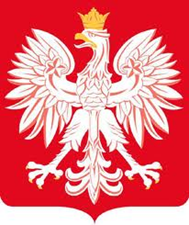 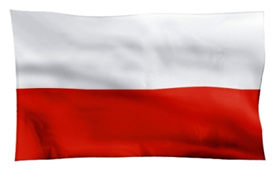 Flaga Rzeczypospolitej Poiskiej składa się z dwóch poziomych pasów: białego oraz czerwonego.Hymnem państwowym Rzeczypospolitej Polskiej jest Mazurek Dąbrowskiego (Pieśń Legionów Polskich We Włoszech). Pieśń powstała w 1797 roku, zaś hymnem Polski jest od roku 1927.Jeszcze Polska nie zginęła,Kiedy my żyjemy.Co nam obca przemoc wzięła,Szablą odbierzemy.Marsz, marsz, Dąbrowski,Z ziemi włoskiej do Polski.Za twoim przewodemZłączym się z narodem.Przejdziem Wisłę, przejdziem Wartę,Będziem Polakami.Dał nam przykład Bonaparte,Jak zwyciężać mamy.Marsz, marsz, Dąbrowski...Jak Czarniecki do PoznaniaPo szwedzkim zaborze,Dla ojczyzny ratowaniaWrócim się przez morze.Marsz, marsz, Dąbrowski...Już tam ojciec do swej BasiMówi zapłakany –Słuchaj jeno, pono nasiBiją w tarabany.Marsz, marsz, Dąbrowski...Mazurek Dąbrowskiego - Józef Wybicki (tekst pierwotny)Jeszcze Polska nie umarła, Kiedy my żyjemy. Co nam obca moc wydarła, Szablą odbijemy.Marsz, marsz, Dąbrowski, Do Polski z ziemi włoski, Za Twoim przewodem Złączem się z narodem. Jak Czarniecki do Poznania Wracał się przez morze, Dla ojczyzny ratowania Po szwedzkim rozbiorze.Marsz, marsz, Dąbrowski…Przejdziem Wisłę, przejdziem Wartę, Będziem Polakami, Dał nam przykład Bonaparte, Jak zwyciężać mamy.Marsz, marsz, Dąbrowski… Niemiec, Moskal nie osiędzie, Gdy jąwszy pałasza, Hasłem wszystkich zgoda będzie I ojczyzna nasza.Marsz, marsz, Dąbrowski…Już tam ojciec do swej Basi Mówi zapłakany: “Słuchaj jeno, pono nasi Biją w tarabany.”Marsz, marsz, Dąbrowski…Na to wszystkich jedne głosy: “Dosyć tej niewoli! Mamy racławickie kosy, Kościuszkę, Bóg pozwoli.” Marsz, marsz, Dąbrowski…Stolicą Polski jest miasto Warszawa (od 1596). Wcześniej stolicą był Kraków (od XI w.). Pierwszą stolicą państwa polskiego było Gniezno (miasto w pobliżu Poznania).USTRÓJ POLITYCZNY RZECZYPOSPOLITEJ POLSKIEJPod względem ustrojowym Rzeczpospolita Polska jest republiką  parlamentarną. Głową państwa jest Prezydent wybierany na 5-letnią kadencję. Obecnie urząd Prezydenta Rzeczypospolitej Polskiej sprawuje (od 6 sierpnia) Andrzej Duda.Rząd jest kolegialnym organem władzy wykonawczej. Obetnie premierem rządu polskiego jest Ewa Kopacz. (od 22.09.14)Władzę ustawodawczą stanowi dwuizbowy parlament. Izbą wyższą parlamentu jest Senat, w którym zasiada 100 senatorów. Funkcję Marszałka Senatu pełni obecnie Bogdan Borusewicz. Izbą niższą parlamentu jest Sejm liczący 460 posłów. Obecnie Marszałkiem Sejmu jest Małgorzata Kidawa-Błońska (od 25.06.15)PARTIE POLITYCZNE W POLSCEObecnie w Sejmie zasiadają przedstawiciela sześciu partii politycznych: Platformy Obywatelskiej (PO), Prawa i Sprawiedliwości (PiS), Sojuszu Lewicy Demokratycznej (SLD), Polskiego Stronnictwa ludowego (PSL), Twojego Ruchu (TR) i Solidarnej Polski (SP).Koalicja rządząca składa się z dwóch partii: Platformy Obywatelskiej i Polskiego Stronnictwa ludowego.Platforma Obywatelska (PO)Zostata założona w 2001-2002 roku. Skupia osoby o poglądach chrzęścijańsko-demokratycznych, liberalnych i centrowych. Od 2007 jest największą siłą polityczną w Sejmie i w Senacie, wraz z Polskim Stronnictwem Ludowym tworzy koalicję rządową. Członkiem Platformy Obywatelskiej jest premier Ewa Kopacz (jest ona zarazem szefem partii), większość ministrów, marszałkowie Sejmu j i Senatu i wielu czołowych urzędników - zarówno na szczeblu centralnym, jak i samorządowym.Prawo i Sprawiedliwość (PiS)Partia prawicowa, została założona w 2001 przez braci Lecha i Jarosława Kaczyńskich -znanych działaczy opozycyjnych okresu PRL. Deklarowana ideologia partii stanowi połączenie konserwatyzmu i chrześcijańskiej demokracji. Liderem partii jest Jarosław Kaczyński. W latach 2005-2010 wysunięty przez PiS Lech Kaczyński sprawował urząd Prezydenta Rzeczypospolitej Polskiej (Zginął w katastrofie lotniczej pod Smoleńskiem 10 kwietnia 2010). Z partii tej wywodzi się równiż obecny Prezydent Rzeczypospolitej Polskiej Andrzej Duda.Polskie Stronnictwo Ludowe (PSL)Centrowa partia agrarystyczna, powstała w 1990. Jest spadkobierczynią działającego w okresie PRL Zjednoczonego Stronnictwa Ludowego. Obecnie wraz z Platformą Obywatelską tworzy koalicję rządową. Ideologia partii wywodzi się z nurtów agrarystycznego i chadeckiego. Powszechnie jest ona uważana za partię chłopską, tzn. związaną z wsią i jej mieszkańcami. Liderem PSL jest Janusz Piechociński.Twój Ruch (TR)Partia powstała w 2013 na bazie Ruchu Palikota - ugrupowania, którego nazwa była związana z nazwiskiem skandalizującego założyciela Janusza Palikota, byłego działacza Platformy Obywatelskiej. Jest to partia skrajnie lewacka i antyklerykalna. Zdobywszy na wyborach 2007 miejsca w Sejmie, Twój Ruch (wówczas Ruch Palikota) po raz wprowadził do polskiego parlamentu zadeklarowanego homoseksualistę Roberta Biedronia i transseksualistę tzw. Annę Grodzką (Krzysztofa Pęgowskiego).Solidarna Polska (SP)Partia narodowo-konserwatywna i chrześcijańsko-demokratyczna założona w 2012 przez byłych działaczy Prawa i Sprawiedliwości. Liderem Solidarnej Polski jest Zbigniew Ziobro - bardzo bliski niegdyś współpracownik założycieli PiS braci Kaczyńskich.PODZIAŁ ADMINISTRACYJNY POLSKIW Polsce obowiązuje trzystopniowy podział administracyjny z podziałem na województwa, powiaty i gminy. Obecnie Polska jest podzielona na 16 wojewodztw:- województwo dolnośląskie (miasto wojewódzkie: Wrocław);- województwo kujawsko-pomorskie (miasta wojewódzkie: Bydgoszcz, Toruń);- województwo lubelskie (miasto wojewódzkie: Lublin);- województwo lubuskie (miasta wojewódzkie: Gorzów Wielkopolski, Zielona Góra);- województwo łódzkie (miasto wojewódzkie: Łódź);- województwo małopolskie (miasto wojewódzkie: Kraków);- województwo mazowieckie (miasto wojewódzkie: Warszawa);- województwo opolskie (miasto wojewódzkie: Opole);- województwo podkarpackie (miasto wojewódzkie: Rzeszów);- województwo podlaskie (miasto wojewódzkie: Białystok);- województwo pomorskie (miasto wojewódzkie: Gdańsk);- województwo śląskie (miasto wojewódzkie: Katowice);- województwo świętokrzyskie (miasto wojewódzkie: Kielce);- województwo warmińsko-mazurskie (miasto wojewódzkie: Olsztyn);- województwo wielkopolskie (miasto wojewódzkie: Poznań);- województwo zachodniopomorskie (miasto wojewódzkie: Szczecin)MASS-MEDIA W POLSCEa) czasopisma- dzienniki:Gazeta WyborczaOgólnopolski dziennik społeczno-polityczny. „Gazeta Wyborcza" powstała na podstawie uzgodnień Okrągłego Stołu, początkowo jako organ prasowy NSZZ „Solidarność”, a po zerwaniu współpracy ze związkiem - jako niezależna gazeta. Redaktorem naczelnym pisma jest znany działacz opozycyjny z czasów PRL Adam Michnik. www.wyborcza.plRzeczpospolitaDziennik społeczno-polityczny i ekonomiczno-prawny. www.rp.plFaktLider rynku polskiej prasy codziennej. Należy do gazet typu tabloid (tzw. prasa brukowa)www.fakt.pl- tygodniki:PolitykaLiberalno-lewicowy, opiniotwórczy tygodnik społeczno-polityczny. "Polityka” utrzymuje się na czołowych miejscach pod względem wielkości sprzedaży wśród polskich tygodników opinii, w tym często na pierwszym miejscu. www.polityka.plWprostTygodnik społeczno-polityczny. Jest jednym z najczęściej cytowanych mediów w Polsce. www.wprost.plNewsweek PolskaTygodnik społeczno-polityczny, polskie wydanie amerykańskiego tygodnika "Newsweek”. www.newsweek.plb) stacje radiowe:Polskie Radio Program 1 (Jedynka)Publiczna stacja radiowa. "Jedynka” nadaje program o charakterze uniwersalnym, adresowany do szerokiego grona słuchaczy, wyróżniający się dużą ilością informacji. http://www.polskieradio.pl/7,JedynkaPolskie Radio Program Trzeci (Trójka)Publiczna stacja radiowa. Nadaje program o charakterze muzyczno- rozrywkowym. Na antenie obecne są również audycje publicystyczne, w których poruszane są tematy polityczne, społeczne i kulturalne. http://www.polskieradio.pl/9,TrojkaRadio ZETKomercyjna stacja radiowa. Jedna z pierwszych prywatnych stacji radiowych działających w Polsce. http://www.radiozet.pl/Radio RMF FMPierwsza polska prywatna stacja radiowa. Pod względem słuchalności RMF FM jest na pierwszym miejscu wśród polskich stacji radiowych. http://www.rmf.fm/Radio TOK FMStacja radiowa o charakterze informacyjno-publicystycznym. http://www.tokfm.pl/Radio MaryjaStacja radiowa o charakterze społeczno-katolickim, założona przez charyzmatycznego zakonnika ze Zgromadzenia Redemptorystów - o. Tadeusza Rydzyka. http://www.radiomaryja.plc) stacje telewizyjne:TVP1 (Program Pierwszy Telewizji Polskiej)Publiczna stacja telewizyjna i zarazem najstarsza polska stacja telewizyjna. http://tvpl.tvp.pl/TVP2 (Program Drugi Telewizji Polskiej)Publiczna stacja telewizyjna. http://tvp2.beta.v3.tvp.pl/TV PoloniaSatelitarny kanał Telewizji Polskiej, skierowany głównie do Polaków, mieszkających za granicą. https://www.tvpolonia.com/TVNKomercyjna stacja telewizyjna. Jest to jeden z najchętniej oglądanych kanałów telewizji komercyjnej w Polsce. http://www.tvn.pl/PolsatKomercyjny kanał telewizyjny, który	 jako pierwszy w Polsce otrzymał koncesję na nadawanie ogólnopolskie. Jeden z najchętniej oglądanych polskich kanałów telewizji komercyjnej.http://www.polsat.pl/d) portale internetowe:Onet.plJeden z największych polskich mediów internetowych. Według danych z 2012 był drugim najczęściej odwiedzanym polskim portalem. www.onet.pllnteria.plPolski portal internetowy założony w 1999. Oferuje użytkownikom m.in. takie usługi i serwisy, jak: serwisy tematyczne, bezpłatna poczta elektroniczna, serwisy społecznościowe, usługi wyszukiwawcze, usługi handlowe, usługi hostingowe i in. W 2012 portal lnteria.pl był dziesiątą pod względem popularności stroną internetową w Polsce. www.interia.plNAJWAŻNIEJSZE WIADOMOŚCI Z GEOGRAFII POLSKIPowierzchnia Polski wynosi 322 575 km kw. (9 miejsce w Europie). Liczba ludności — ok. 38,5 min mieszkańców.Polska na północy leży nad Morzem Bałtyckim, długość wybrzeża wynosi 775 km. Najważniejsze porty nad Bałtykiem: Gdańsk, Gdynia, Szczecin, Świnoujście.Krajami sąsiadującymi z Polską są: Niemcy (na zachodzie), Czechy i Słowacja (na południu), Ukraina, Białoruś i Litwa (na wschodzie), Rosja - obwód kaliningradzki (na północy).Krainy historyczno-geograficzne w PolsceWielkopolska (Poznań), Małopolska (Kraków), Mazowsze (Warszawa), Podlasie (Białystok), Warmia i Mazury (Olsztyn), Pomorze Gdańskie (Gdańsk), Pomorze Zachodnie (Szczecin), Kujawy (Toruń, Włocławek), Górny Śląsk (Katowice), Dolny Śląsk (Wrocław).Rzeki i jeziora w PolsceWisła — najdłuższa polska rzeka (1047 km), wypływa z Beskidu Śląskiego (Barania Góra), wpada do Morza Bałtyckiego. Miasta nad Wisłą: Kraków, Warszawa, Toruń.Odra - wypływa z Czech, na swoim centralnym odcisku tworzy granicę z Niemcami, wpada do Morza Bałtyckiego. Miasta nad Odrą: Opole, Wrocław, Szczecin.Warta - płynie przez środkową Polskę, wpada do Odry. Miasta nad Wartą: Poznań, Gorzów Wielkopolski.Bug - wypływa z Ukrainy, tworzy wschodnią granicę Polski.Jezioro Śniardwy - największe jezioro w Polsce (114 km. kw.), położone na Pojezierzu Mazurskim.Jezioro Hańcza - najgłębsze jezioro w Polsce (108 m), położone na Pojezierzu Suwalskim.Morskie Oko - wysokogórskie jezioro w Tatrach.Góry w PolsceNa terenie Polski znajdują się dwa pasma górskie: Karpaty i Sudety.Do pasma Karpat należą Tatry - najwyższe góry w Polsce (Rysy - najwyższy szczyt Polski, 2499 m n.p.m.). Oprócz tego w Polskiej części Karpat są położone Beskidy, Pieniny i Bieszczady.Do pasma Sudetów należą m.in. Karkonosze z najwyższą górą Śnieżką (1602 m n.p.m.)Miasta PolskiWarszawaStolica Polski. Centrum polityczne, ekonomiczne i kulturalne Polski. Zabytki Warszawy to m.in. Starówka z Zamkiem Królewskim, Łazienki, Wilanów. W Warszawie znajduje się największy polski uniwersytet - Uniwersytet Warszawski. Mieszka tu około 1700 000 ludzi. KrakówDawna stolica Polski, gdzie jest dużo zabytków, np. Brama Floriańska, Sukiennice, Kościół Mariacki, Zamek Królewski Wawel. Ważny ośrodek przemysłowy (m.in. ogromy kombinat metalurgiczny). W Krakowie działa najstarszy polski uniwersytet - Uniwersytet Jagielloński (zał. 1364). Jest to drugie miasto Polski pod względem ludności - mieszka tu ok. 750 000 ludzi. ŁódźBardzo duże miasto przemysłowe (niegdyś główny w Polsce ośrodek przemysłu włókienniczego), trzecie pod względem ilości miasto Polski (715 000 mieszkańców). Centrum naukowe i kulturalne - działa tu m.in. znana Szkoła Filmowa. Główna ulica Łodzi to ulica Piotrkowska.WrocławDuże miasto nad Odrą (ponad 600 000 mieszkańców), centrum przemysłowe, handlowe i kulturalne. Jest tu Uniwersytet Wrocławski. Do najważniejszych zabytków Wrocławia należy gotycki ratusz na Rynku oraz Katedra św. Jana. PoznańMiasto nad Odrą. Ważny ośrodek przemysłowy, naukowy, kulturalny i handlowy (odbywają się tu słynne Międzynarodowe Targi Poznańskie). Interesujący jest Ostrów Tumski z katedrą św. św. Piotra i Pawła oraz renesansowy ratusz. W Poznaniu jest duży uniwersytet noszący imię Adama Mickiewicza. W Poznaniu mieszka ok. 500 000 ludzi.GdańskPort i duże miasto nad Morzem Bałtyckim. Do najważniejszych zabytków Gdańska należy Stare Miasto z ulicą Długi Targ i kościołem Mariackim oraz zespół katedralny w Oliwie ze słynnymi organami.LublinCentrum edukacyjne, przemysłowe i kulturalne. Są tu dwa znane uniwersytety: Katolicki Uniwersytet Lubelski i Uniwersytet Marii Curie-Skłodowskiej. Do najważniejszych zabytków Lublina należy Stare Miasto z Bramą Krakowską oraz zamek.LEGENDY POLSKIELegenda o Lechu, Czechu i RusiePrzed wiekami, gdy ziemie między dwiema pięknymi rzekami Wisłą i Odrą pokrywały nieprzebyte bory, w których łatwiej było spotkać tura czy niedźwiedzia niż myśliwego, w poszukiwaniu nowego miejsca osiedlenia przywędrowały tu plemiona słowiańskie. Na ich czele jechali trzej rodzeni bracia: pogodny, płowowłosy Lech, bystry i ruchliwy Czech oraz milczący Rus.Po długiej wędrówce puszcza przerzedziła się i oczom wędrowców ukazała się piękna kraina poprzecinana pagórkami i jeziorami, w któriych odbijał się błękit nieba. Niezwykły widok zachwycił braci, szczególnie zaś ujął serce Lecha. Na jednym z pagórków bracia dostrzegli ogromny, rozłożysty dąb, a na nim swoje gniazdo zbudował biały orzeł. Ten piękny ptak, na widok zbliżających się ludzi, rozpostarł skrzydła i wzbił się w powietrze. Rus pochwycił za łuk, jednak Lech powstrzymał go, gdyż uznał to za znak, by tu osiąść na stałe i założyć swój gród.Biały orzeł, którego widział na tle zachodzącego purpurą słońca, obrał sobie Lech za godło państwa, zaś gród, który zbudował w tym miejscu, nazwał Gniezdnem. I tak na wiele wieków biały orzeł na czerwonym polu łopoczący na chorągwiach prowadził polskich rycerzy, a później żołnierzy do walki o chwałę lub wolność naszej ojczyzny. Pozostał także gród gnieźnieński, w którym jako w pierwszej stolicy Polski zamieszkiwali nasi pierwsi książęta i królowie.Tu rozstali się bracia. Czech wyruszył na południe, zaś Rus na wschód i tam założyli swoje państwa, które od ich imion nazwano Czechami i Rusią. Zaś Polaków nasi sąsiedzi przez długie lata nazywali Lechitami, widząc w nas zapewne potomków legendarnego Lecha.Legenda o Syrence WarszawskiejDawno dawno temu przypłynęły z Atlantyku na Bałtyk dwie siostry - syreny; piękne kobiety z rybimi ogonami, zamieszkujące w głębinach mórz. Jedna z nich upodobała sobie skały w cieśninach duńskich i do tej pory możemy ją zobaczyć siedzącą na skale u wejścia do portu w Kopenhadze.Druga dopłynęła aż do wielkiego nadmorskiego portu Gdańsk, a potem Wisłą popłynęła w górę jej biegu. Według legendy u podnóża dzisiejszego Starego Miasta, mniej więcej w miejscu gdzie obecnie znajduje się jej pomnik, wyszła z wody na piaszczysty brzeg, aby odpocząć, a że miejsce się jej spodobało, postanowiła tu zostać. Rychło rybacy zauważyli, że ktoś podczas ich połowu wzburza fale Wisły, plącze sieci i wypuszcza ryby z więcierzy. Ponieważ jednak syrena oczarowywała ich swym pięknym śpiewem, nic jej nie zrobili.Pewnego razu bogaty kupiec zobaczył syrenę i usłyszał jej piękny śpiew. Szybko przeliczył, ile zarobi, jeżeli uwięzi syrenę i będzie ją pokazywać na jarmarkach. Podstępem ujął syrenę i uwięził ją w drewnianej szopie, bez dostępu do wody. Skargi syreny usłyszał młody parobek, syn rybaka i z pomocą przyjaciół w nocy uwolnił ją. Syrena z wdzięczności za to, że mieszkańcy stanęli w jej obronie obiecała im, że w razie potrzeby oni też mogą liczyć na jej pomoc. Z tego właśnie powodu Warszawska Syrena jest uzbrojona - ma miecz i tarczę dla obrony tego miasta.Wars i SawaDawno temu, kiedy niemal całą Polskę pokrywały puszcze i lasy, żył pewien rybak o imieniu Wars. Kiedy pewnego razu wypłynął na rzekę, ujrzał pływającą w niej przepiękną kobietę, która zamiast nóg miała rybi ogon. Domyślił się, że to syrena, choć nigdy jej wcześniej nie widział. Stworzenie to zachwyciło Warsa, a kiedy zaczęło śpiewać, rybak upewnił się, że ją kocha. Od tej pory co noc pod osłoną szuwarów czekał, aż się pojawi. Wtedy obserwował ją i z zachwytem słuchał jak śpiewa.Pewnego wieczoru postanowił powiedzieć jej, że ją kocha i zaproponować małżeństwo. Kiedy to zrobił, okazało się, że syrena także pokochała rybaka i byłaby gotowa zostać jego żoną, gdyby nie jej rybi ogon. Wars powiedział, że kocha ją taką, jaką jest i pocałował ją. Wtedy jej rybi ogon zamienił się w ludzkie nogi, zgodnie z przepowiednią, która głosiła, że gdy człowiek pokocha syrenę, a ona zgodzi się zostać jego żoną, to jej ogon zamieni się w ludzkie nogi. Wars poślubił swoją ukochaną Sawę, bo tak miała na imię i żyli długo i szczęśliwie. Po latach wokół ich domu powstała duża osada rybacka, którą na ich pamiątkę nazwano Warszawą.Legenda o Smoku WawelskimDawno temu żył sobie król Krak. W jego królewstwie zjawił się straszny Smok. Kiedy okrutny smok zamieszkał jamę na wawelskim zboczu gród krakowski zadrżał ze strachu! Bestia pożerała zwierzęta i ptactwo domowe, a im więcej jadł, tym więcej domagał się daniny. Kiedy zapasy żywności były już niewystarczające smok zaczął polować również na ludzi.Zwołanym przez króla podwładnym nie udało się pokonać potwora, więc zaradny władca wysłał giermków aby ogłosili w całym mieście, iż osoba, której uda się zabić smoka, otrzyma wspaniałą nagrodę - córka króla zostanie zoną chrobrego! Wielu śmiałków próbowało uśmiercić smoka, lecz niestety nikomu się nie udało.Tym zmaganiom przypatrywał się uważnie szewc. Po kilku dniach wpadł na wspaniały pomysł! Kupił barana, wyjął wszystkie jego wnętrzności, a skórę obficie nadział siarką i smołą. Tak przygotowane zwierzę podrzucił przed pieczarę smoka, który zwabiony zapachem baranka, wyszedł z jamy i szybko połknął smakowity kąsek. Poczuł przeraźliwy ból - ogień zaczął palić jego żołądek! Olbrzym podszedł do brzegu rzeki i zaczął pić wodę. Jego brzuch z sekundy na sekundę stawał się coraz większy! Smok pił... pił... pił... aż pękł!W grodzie zapadła radość, a bohater został należycie nagrodzony. Wkrótce na Wawelu odbyło się wesele.Legenda o Popielu i myszachKsiąże Popiel, władca Kruszwicy od dzieciństwa bardzo źle rokował. Hulał, pił, leniuchował, a walki unikał jak ognia. Przezywali go „Chwostkiem”, czyli niczemnikiem.Jego żona, niemiecka księżniczka Gerda, była piękna i chciwa. Tak przekabaciła męża, że ten słuchał tylko jej, a nie dobrych doradców. Kiedy na świat przyszli dwaj synowie, Lech i Popiel książę w ogóle stracił głowę.Wielka nienawiść zrodziła się między stryjami Popiela, a jego żoną. Gerda chciała ich zgładzić, obawiając się, że zamiast jej synów na tron wybiorą kogoś innego.A że była sprytna, to przygotowała straszny plan. Zawiadomiła stryjów o ciężkiej chorobie Popiela i zaprosiła ich do grodu, żeby się pożegnali. Posłuchali jej prośby i u wezgłowia czekali na śmierć kuzyna.Książę poprosił ich, aby na pożegnanie wypili z nim czarę miodu. Trunek był oczywiście zatruty, a Popiel tylko udawał, że pije. Po paru chwilach stryjowie padli bez tchu, a książę ogłosił, że chcieli go zrzucić z tronu i spotkała ich słuszna kara. Zakazał też wyprawiać im pogrzebu.Popiel świętował, a w pobliżu porzuconych ciał wylęgły się roje myszy. W poszukiwaniu jedzenia ruszyły w kierunku grodu. Bez przeszkód przypuściły szturm i zdobyły zamek. Przerażony Popiel uciekł z rodziną na wyspę, na której schronił się w wieży.To mu jednak nie pomogło - myszy dostały się do środka po murach, zjadły całą rodzinę i zniknęły. Od tej pory kruszwicka wieża nosi miano Mysiej Wieży. A gryzonie ponoć skryły się gdzieś w pobliżu i czekają, aż w okolicy pojawi się następny morderca.Legenda o Piaście kołodziejuGnieznem rządził okrutny i chciwy książę Popiel. W tamtych czasach wielkim świętem były siódme urodziny syna. Przechodził on wówczas pod opiekę ojca, który w tym dniu po raz pierwszy obcinał synowi włosy. Dlatego to święto nazywano postrzyżynami. Z tej okazji organizowano wielką ucztę dla krewnych i znajomych. Popiel również przygotował ucztę na postrzyżyny syna i zaprosił na nią wielu gości.W tym czasie w Gnieźnie pojawiło się dwóch tajemniczych wędrowców. Tradycja wymagała, by ich ugościć. Chciwy Popiel nie wpuścił ich jednak na ucztę. Wędrowcy trafili więc do domu ubogiego Piasta. On także miał siedmioletniego syna. Nie mógł mu jednak wyprawić hucznych postrzyżyn, gdyż był bardzo biedny. Mimo to ugościł nieznajomych najlepiej, jak potrafił. Jedzenia nie zabrakło dla nikogo. Przeciwnie, w tajemniczy sposób ciągle go przybywało. Dzięki temu syn Piasta, Siemowit, również miał swoją uroczystość. Włosy obcięli mu dwaj niezwykli goście. Przepowiedzieli też Siemowitowi wspaniałą przyszłość.Ich przepowiednia się spełniła. Zły Popiel stracił władzę i ukrył się w wieży, gdzie zjadły go myszy. Księciem został Siemowit. W ten sposób dobry Piast dał początek dynastii Piastów. Panowała ona w Polsce przez długie lata.Legenda o gołębiach krakowskichWedług legendy krakowskie gołębie nie są zwykłe, ale zaczarowane. Gdy na książęcym tronie zasiadł Henryk IV Prawy, zapragnął zjednoczyć wszystkie ziemie księstwa, ale nie miał pieniędzy. Wtedy wróżka zamieniła książęcą drużynę w gołębie. Obsiadły one kościół Mariacki i zaczęły wydziobywać kamyki, które spadając na ziemię zamieniały się w złote monety.Książę ze złotem wyprawił się do Rzymu po poparcie papieża. Ale po drodze ucztował, bawił się i stracił pieniądze. Nigdy już nie wrócił do Krakowa, a jego drużyna pozostała zaklęta.Gołębie z krakowskiego Rynku Głównego nie boją się ludzi i fruwają nad ich głowami. Czasem przysiadają na ramieniu, licząc, że to powracający książę, który zdejmie z nich czar.Legenda o LaikonikuI oto któregoś czerwcowego wieczora 1287 r., czambuł tatarski, zupełnie nie zauważony przez miejskich strażników, zbliżał się do murów miejskich. Aby nie narażać się na walkę w nocy, Tatarzy postanowili rozbić swój obóz w nadwiślańskich zaroślach nieopodal podmiejskiej wsi zwanej Zwierzyniec. Po chwili znużeni podróżą usnęli śniąc o bogactwach, które mieli zamiar zdobyć następnego dnia w Krakowie. Ich obecność w porę jednak zauważyli włóczkowie, których osada znajdowała się nieopodal na wiślanej piaszczystej łasze.Kim byli włóczkowie? Byli to rzeczni - wiślańscy żeglarze. Ich nazwę wywodzi się od tego, że galary płynące po Wiśle bądź spławiali w dół rzeki, bądź ciągnęli - włóczyli w górę, ku jej źródłom. Przyzwyczajeni do ciężkiej pracy nie ulękli się Tatarów. Uzbrojeni w ciężkie wiosła wpadli na śpiących wojowników azjatyckich, którzy w krótkim czasie ponieśli druzgoczącą klęskę.I wtedy włóczkom zaświtał w głowie dowcip. Ktoś powie - ciężki dowcip. Poprzebierali się w tatarskie stroje, twarze umazali sadzą z ogniska, dosiedli zdobycznych koni i wpadli niczym tajfun do Krakowa. Trudno doprawdy wyobrazić sobie przerażenie jakie wywołali swym przybyciem. Po chwili paniki i popłochu włóczkowie zdjęli jednak swe stroje i opowiedzieli o wydarzeniach mijającej nocy. Mieszczanie byli uratowani i uradowani.Rada miasta wydała na cześć włóczków wspaniałą ucztę, a gdy już beczki po znakomitym piwie świdnickim świeciły pustkami, burmistrz Krakowa ogłosił, że na pamiątkę tego wydarzenia raz do roku do miasta będzie wjeżdżał srogi chan tatarski na czele orszaku podkrakowskich włóczków. I tak też się dzieje zawsze w octawę Bożego Ciała, czyli osiem dni po tym święcie.Legenda o Panu TwardowskimNajsławniejszy czarnoksiężnik Krakowa, Jan Twardowski (do tej pory trwają spory czy był postacią historyczną czy fikcyjną) pracował nad wynalezieniem kamienia filozoficznego, który umożliwiłby przemianę dowolnego metalu w złoto, odmładzał i leczył choroby. W zamian za spełnienie wszystkich życzeń, podpisał cyrograf z diabłem, któremu miał w Rzymie ofiarować duszę.Dzięki pomocy diabła, Twardowski między innymi miał usypać Pustynię Błędowską. Jak głosi legenda, na terenie dzisiejszych Skałek Twardowskiego (Zakrzówek) mistrz Twardowski prowadził szkołę magii i czarnoksięstwa. Pewnego dnia, w wyniku eksplozji laboratorium, powstały skałki, które otrzymały jego imię.Chcąc jednak przechytrzyć diabła, starannie unikał wyprawy do Rzymu. Pewnego dnia jednak trafił do karczmy nie wiedząc, że „ta karczma Rzym się nazywa” i gdy diabeł przybył tam po jego duszę, Twardowski wskoczył na koguta i wzbił się w niebo. Podobno wciąż siedzi na Księżycu i tęskni za Krakowem, a jego służący w postaci pająka raz na miesiąc odwiedza Kraków, by zebrać najświeższe ploteczki.Katechizm polskiego dzieckaWładysław Bełza nazywany jest poetą małych Polaków. Pisał on opowiadania, gawędy i wiersze dla dzieci najczęściej o tematyce patriotycznej. Z jego wielkiego dorobku znany jest właściwie tylko jeden wiersz, napisany w 1900 roku "Katechizm polskiego dziecka". Za to od kilku pokoleń zna go na pamięć niemal każdy "Polak mały".Zmiana pierwszej strofki dla dziewczątek:-Kto ty jesteś?						Kto ty jesteś?- Polak mały.						Polka mała.-Jaki znak twój?					Jaki znak twój?-Orzeł Biały.						Lilja biała.-Gdzie ty mieszkasz?-Między swymi.-W jakim kraju?-W polskiej ziemi.-Czym ta ziemia?-Mą ojczyzną.-Czym zdobyta?-Krwią i blizną.-Czy ją kochasz?-Kocham szczerze.--A w co wierzysz?-W Polskę wierzę.- Coś ty dla niej?-Wdzięczne dziecię.-Coś jej winien?-Oddac życie.Lilja wymieniana jest w Biblii 15 razy. Żydzi uważali lilię za najpiękniejszą wśród kwiatów. Badacze roślin biblijnych nie mają wątpliwości, że hebrajskie (єврейські) słowa, jakimi w Biblii jest opisana dotyczą lilii białej. Lilia była symbolem narodu żydowskiego.KUCHNIA POLSKATradycyjne polskie specjały to prawdziwe bomby kaloryczne, na które warto jednak się skusić. Szczególnie polecamy takie dania jak: bigos, kotlet schabowy, pierogi czy gołąbki. Polska kuchnia słynie z doskonałego chleba i pysznych kiełbas.Podstawowe składniki wykorzystywane w polskiej kuchni to: kiszona kapusta, buraki, ogórki (kiszone i korniszony), śmietana, kalarepa, grzyby, różne gatunki kiełbas.ZUPYBarszcz biały: przygotowywany na zakwasie, z majerankiem, ziemniakami, czasami również z dodatkiem śmietany.Barszcz czerwony: na bazie buraków, z dodatkiem warzyw i śmietany lub też podawana z kluseczkami.Żurek: na bazie kwasu chlebowego, z ziemniakami, kiełbasą lub jajkiem, czasem podawana w bochenku chleba.Krupnik: na bazie jęczmiennej, z domieszką warzyw i kawałków wędzonego mięsa.Kapuśniak: na bazie kwaszonej kapusty.Zupa ogórkowa: główny składnik – kiszone ogórki.Zupa koperkowa: jarzynowa zupa z dodatkiem koperku.Rosół z kurczaka: wywar z gotowanego mięsa kurczaka, podawany z makaronemZupa pomidorowa: na bazie przecieru pomidorowego lub świeżych pomidorów, zwykle podawana z ryżem lub makaronem.Grochówka: na bazie gotowanego grochu.Zupa grzybowa: głównym składnikiem zupy są grzyby leśne, zwykle zawiera śmietanę.Flaki wołowe: wywar z kości wołowych z kawałkami flaczków, mięsa i warzyw.PRZYSTAWKISmalec: przygotowywany ze słoniny lub boczku z dodatkiem cebuli, majeranku, czasami także z jabłkiem lub suszonymi śliwkami. Zwykle serwowany z chlebem i podawany razem z kiszonymi ogórkami jako zakąska przed daniem głównym.Śledzie w śmietanie: solone śledzie, często z dodatkiem cebuliBoczek ze śliwką: smażony boczek nadziewany suszonymi śliwkamiTatar: surowa mielona polędwica wołowa z cebulą i dodatkiem żółtkaZWYCZAJE WESELNEWspółczesne śluby i wesela, choć często nie zdajemy sobie z tego sprawy, są najpełniejszym przykładem tego, co zwykło się nazywać „połączeniem tradycji z nowoczesnością”. Nowoczesność przejawia się na przykład w postaci ubarwiania wesela wszelkimi „dodatkowymi” atrakcjami weselnymi, takimi jak: bańki mydlane puszczane z agregatu, pokaz zdjęć Pary Młodej czy czekoladowa fontanna. Tradycja przejawia się natomiast w kultywowaniu dawnych zwyczajów weselnych.Tradycje weselne w różnych zakątkach PolskiZnane powiedzenie mówi: „Co kraj, to obyczaj”. Równie dobrze możemy się posłużyć jego parafrazą, mówiąc: „Co region, to tradycja”. Weselna oczywiście.  Niektóre z tradycji weselnych znane i kultywowane są w całym kraju. Inne natomiast znane są jako charakterystyczne dla tylko jednego regionu Polski. I tak na przykład na Kaszubach popularnością cieszył się zwyczaj zwany „zrękowinami”. Polegał on na tym, że na kilka dni przed wyznaczoną datą ślubu, rodzice Pana Młodego wraz z samym Panem Młodym, przybywali do domu rodziców jego wybranki. Zarówno ją, jak i jej rodziców obdarowywali różnymi prezentami. Ci oczywiście odwdzięczali im się tym samym.„Polterabend” to zwyczaj znany w trzech regionach Polski: Na Pomorzu, Śląsku i w Wielkopolsce, a oryginalnie pochodzi od naszych zachodnich sąsiadów, czyli z Niemiec. Na czym polegała ta tradycja weselna? Otóż dzień przed ślubem (najczęściej w piątek), a mówiąc ściślej – w piątkowy wieczór, goście weselni i rodzina, gromadzili się przed domem Panny Młodej, aby tam…. potłuc szkło (na Śląsku porcelanę). Tłuc można w zasadzie wszystko: talerze, butelki i inne naczynia – generalnie wszystko, co szklane. Całość odbywa się w radosnej atmosferze, dużym gwarze, a przybyli pod dom częstowani są jedzeniem i alkoholem. Tradycja ta wg. wierzeń ma na celu zapewnienie Parze Młodej ochrony przed złymi mocami, pomyślność i szczęście.„Zwiady” to zwyczaj znany w części Podkarpacia. Rodzina przyszłego Pana Młodego wysyła do rodziców wybranki jego serca swojego powiernika. Celem jego wizyty jest przeprowadzenie rozmowy, w trakcie której „przekona” on ich do Pana Młodego, opowiadając o jego wszystkich, niezaprzeczalnych walorach. Kilka dni później odbywa się kolejna wizyta, nazywana „poselinami”, w trakcie której podejmowana jest decyzja odnośnie wysokości posagu.„Wywodziny” to zwyczaj ślubny znany w kilku regionach Polski, w niektórych nazywany również „wykupinami”. Pan Młody przybywa przed ślubem do domu Panny Młodej (zgromadzeni są pod nim goście weselni), gdzie drzwi otwiera mu druhna. W rękach trzyma koszyk, do którego Pan Młody musi wrzucić pieniądze – tylko pod takim warunkiem wybranka serca wyjdzie do niego. Gdy to zrobi, osoba prowadząca wywodziny oświadcza, że kwota jest za mała, podając różne, zabawne argumenty. Pan Młody ponownie wrzuca pieniądze, a sytuacja z „targowaniem” się o większą ilość gotówki powtarza się kilkukrotnie. Bywa tak, że zamiast pieniędzy, do koszyczka wrzucane są słodycze. W ten sposób Pan Młody „wykupuje” Pannę Młodą z jej rodzinnego domu.Popularne tradycje ślubne i weselneOprócz tradycji charakterystycznych dla konkretnych regionów Polski, są też takie tradycje ślubne i weselne, które znane są w całej Polsce. Większość Par Młodych nie wyobraża sobie bez nich swojego ślubu i wesela, co też może świadczyć o tym, że z pewnością zwyczaje te jeszcze przez wiele lat nie zaginą i nadal będą kultywowane. Przyjrzyjmy się zatem tym najbardziej popularnym tradycjom i zwyczajom ślubno-weselnym.Błogosławieństwo – nierozerwalnie łączy się ono z bardzo starymi, polskimi zwyczajami ślubnymi; gdy w domu Panny Młodej zbierze się rodzina i goście weselni, rodzice Panny Młodej i Pana Młodego udzielają im swojego błogosławieństwa na nową drogę życia, wykorzystują przy tym krzyż lub zanurzają w wodzie święconej zerwaną gałązkę i w ten sposób skrapiają głowy przyszłych nowożeńców. Co powiedzieć w trakcie błogosławieństwa? Niektórzy rodzice (nierzadko do błogosławieństwa dołącza się również rodzinna starszyzna, na przykład dziadkowie), czasem w ogromnym stresie, ograniczają się jedynie do wygłoszenia krótkiego zdania: „Drogie Dzieci! Błogosławię Was, w imię Ojca i Syna i Ducha Świętego. Amen.”, co jest jak najbardziej poprawne. Inni z kolei układają dłuższe „przemowy” lub posługują się gotowymi tekstami, wierszykami.Orszak ślubny – faktem jest, że przez kilka stuleci zmieniła się forma orszaku ślubnego – kiedyś tworzyła go Para Młoda, druhny, drużbowie, najbliższa rodzina i goście weselni, którzy z domu Panny Młodej do kościoła szli na piechotę lub ewentualnie, jeśli odległość była zbyt duża – korzystano z wozów zaprzężonych w konie. Dziś orszak tworzą samochody i wynajęte autokary, wiozące wszystkich, wymienionych powyżej uczestników wesela. W nowoczesnej wersji orszaku weselnego wyznaczone są pewne zasady (nie zawsze przestrzegane). Otóż według nich w pierwszym samochodzie jedzie Para Młoda, ojciec Panny Młodej i matka Pana Młodego, w drugim świadkowie, matka Panny Młodej, ojciec Pana Młodego, a w kolejnych: dziadkowie, chrzestni, inni krewni i pozostali goście weselni.Obsypanie ryżem lub płatkami kwiatów – po ceremonii ślubnej Nowożeńcy opuszczają kościół, a po przekroczeniu jego progu zostają obrzuceni ryżem lub płatkami kwiatów, co ma im przynieść szczęście. Nierzadko goście rzucają też drobne monety – w takim przypadku zadaniem Pary Młodej jest jak najszybsze zebranie wszystkich monet. Ten (Pan Młody lub Panna Młoda), kto ostatecznie zbierze ich więcej, według tego zwyczaju ślubnego będzie w domu odpowiedzialny za rodzinne finanse.Powitanie chlebem i solą – po przybyciu do miejsca, w którym ma się odbywać zabawa weselna, Nowożeńcy witani są chlebem, solą i dwoma kieliszkami wódki („Witamy was chlebem i solą, aby Wam chleba i soli nigdy w życiu nie zabrakło"). Skąd taki zestaw? Otóż chleb według najstarszych wierzeń symbolizuje bogactwo, przypisywano mu moc magiczną; zadaniem soli natomiast jest odpędzanie złych duchów i zwalczanie rzucanych uroków. Szczęście i pomyślność ma też zapewnić rzucenie za siebie, przez prawe ramię, i rozbicie obu kieliszków po wypitej wódce. Ilość pobitych kawałków szkła ma zapowiadać to, ile wspólnych, szczęśliwych lat jest przed nowożeńcami. Jeśli jeden z kieliszków nie jest rozbity, zadaniem drużby Pana Młodego jest rozgniecenie go nogą.Przenoszenie przez próg - następuje zaraz po przywitaniu Pary Młodej chlebem i solą. Zwyczaj ten jest bardzo symboliczny; stanowi swoiste dopełnienie rytuału przejścia, jakim jest zmiana stanu cywilnego. Rodowód tego zwyczaju sięga starożytnego Rzymu, w którym to uważano, że potknięcie się Panny Młodej, w trakcie przekraczania progu, jest jednym z najgorszych znaków. Aby ją przed tym uchronić, Pan Młody brał wybrankę w ramiona i przenosił ją ponad progiem, w którym czaiły się „złe duchy”.Hejnał Mariacki – melodia grana co godzinę z wieży mariackiej kościoła Najświętszej Marii Panny w Krakowie przez trębacza. Raz dziennie, w południe, jest transmitowana przez Program I PR na cały świat. Dwudziestoczterogodzinne dyżury pełni jednocześnie dwóch hejnalistów, strażaków zawodowej straży pożarnej wykonując utwór po 48 razy w ciągu doby. O każdej pełnej godzinie hejnał rozbrzmiewa czterokrotnie w różne strony świata. Hejnał Mariacki, grany początkowo tylko w południe, od 13 lutego 1838 wyznaczał punktualnie godzinę dwunastą. W ten sposób Kraków był pierwszym polskim miastem, w którym podawano dokładny czas. Sama tradycja hejnału mariackiego liczy siedemset lat. O tym, dlaczego melodia hejnału nagle urywa się, jakby była nie zagrana do końca, głosi legenda:Kościół Mariacki, mający dwie wieże, był miejscem ważnym dla miasta. Z wyższej, zwanej hejnalicą, (która jest zarazem najwyższą wieżą w Krakowie) przed wiekami strażnik miejski trąbką dawał sygnał rano do otwierania, zaś wieczorem do zamykania bram grodu. Ale nie tylko. Trąbił na alarm, gdy dostrzegł pożar lub zbliżającego się wroga. Gdy pewnego razu Tatarzy, którzy często napadali na polskie wsie i miasteczka, doszli aż pod Kraków, strażnik zaczął grać hejnał. Zdążono zamknąć bramy miejskie, ale tatarska strzała przeszyła gardło hejnalisty, nim skończył melodię. Na pamiątkę tego zdarzenia melodia już zawsze urywa się. Czy trębacz stał na Wieży Mariackiej, czy na jednej z wież muru obronnego, tego już nie wiadomo.Hymn państwowy lub hymn narodowy - to pieśń patriotyczna stanowiąca wyraz poczucia jedności i odrębności narodowej. Jest uznawaną formą manifestacji uczuć narodowych. W historii narodu polskiego na przestrzeni wieków, było kilka utworów które spełniały rolę hymnu narodowego. Były to pieśni: "Bogurodzica", "Hymn do miłości Ojczyzny", "Mazurek Dąbrowskiego", "Boże coś Polskę", Chorał "Z dymem pożarów", "Rota", "Żeby Polska była Polską". Od 1927 roku oficjalnym hymnem państwowym jest "Mazurek Dąbrowskiego" - pieśń o ponad 200-letniej tradycji.O pozostałych pieśniach słów kilka:"Bogurodzica" (słowa: Autor anonimowy, muzyka: Autor anonimowy)"Bogurodzica" - (XIII w.) to średniowieczna polska pieśn religijna, zachowana w rękopiśmiennych różnych odpisach z XV i pierwszej połowy XVI w. Najstarszy jest tzw. tekst krakowski I, pochodzący z 1407 roku. Druk w tzw. Statucie Łaskiego (dokument będący spisem wszystkich statutów i przywilejów obowiązujących w Królestwie Polskim, opracowany przez kanclerza wielkiego koronnego prymasa Jana Łaskiego na zlecenie króla i sejmu, którzy swą decyzję wyrazili w Radomiu w 1505 r.), jest najstarszym drukowanym polskim tekstem poetyckim. Zwrotki pierwotne zostały tam poszerzone o pieśni wielkanocną, a później w tekstach pojawiły się litanijne wezwania do różnych świętych. "Bogurodzice" według Jana Długosza, XV wiecznego historyka i kronikarza, śpiewano jako "carmen patrium" 1410 pod Grunwaldem. Była ona również hymnem koronacyjnym pierwszych Jagiellonow. Znaczenie to straciła w koncu XVI w. Z zapomnienia wydobył "Bogurodzicę" patriotyczny nurt poezji XIX-wiecznej. Tradycję "Bogurodzicy" jako pieśni grunwaldzkiej utrwalił też Henryk Sienkiewicz w powieści "Krzyżacy". Pochodzenie "Bogurodzicy" stanowi zawiły problem, którym zajmowali się wybitni badacze kultury i jzyka. Dostrzegając pokrewiństwa części "Bogurodzicy" z hymnami łacińskimi, a także związków treści dwóch pierwszych zwrotek z ikonografią bizantyjską oraz jezyka utworu z wpływami staro-cerkiewno-słowianskimi i ruskimi, profesor Julian Krzyżanowski sugerował, że pieśn ta powstała u schyłku XIV wieku, czyli w początkach panowania Władysława Jagiełły.Pierwotny tekst "Bogurodzicy"Bogurodzica dziewica, Bogiem sławiena Maryja, U twego syna Gospodzina matko zwolena, Maryja! Zyszczy nam, spuści nam. Kyrieleison.  Twego dziel Krzciciela, bożycze, Usłysz głosy, napełń myśli człowiecze. Słysz modlitwę, jaż nosimy, A dać raczy, jegoż prosimy: A na świecie zbożny pobyt, Po żywocie rajski przebyt.Kyrieleison.DANIA GŁÓWNE - Wołowina i cielęcinaEskalopki z cielęciny: filety cielęce w cieściePolędwiczki wołowe: często polewane sosem grzybowymOzór wołowy: gotowany na miękko ozór wołowySztuka mięsa w sosie chrzanowym: gotowane mięso wołowe podawane z sosem chrzanowymZrazy zawijane: mięso wołowe zawijane, z dodatkiem bekonu, ogórków kiszonych, cebuli lub czerwonej papryki, polane pikantnym sosemWieprzowinaGolonka w piwie: danie tłuste, ale smaczne; czasami polewana piwem, zawsze serwowana z chrzanem; danie pochodzenia bawarskiego, bardzo popularne w Polsce•	Karkówka: grillowane lub pieczone mięso wieprzowe •	Kotlet schabowy: panierowany kotlet z mięsa wieprzowego (polski specjał, który zawsze się udaje) •	Kiełbasa: polecamy szczególnie białą kiełbasę; najczęściej podawana z ogórkiem kiszonym jako zakąska do piwa lub wódki na wolnym powietrzu. •	Żeberka w miodzie: smażone żeberka wieprzowe z dodatkiem mioduDania główne – Drób•	Kaczka z jabłkami: pieczona kaczka z dodatkiem jabłek •	Kurczak de volaille: kawałki kurczaka posmarowanego masłem z nadzieniem z grzybów i kawałkami chleba; danie pochodzenia francuskiego•	Wątróbki drobiowe: zazwyczaj smażone, podawane z cebuląInne dania mięsne•	Baranina: wędzone lub grillowane kawałki baraniny, danie szczególnie popularne w górach •	Klopsiki: często w sosie pomidorowym •	Bigos: smaczne danie na bazie kapusty z dodatkiem warzyw, grzybów, kawałków kiełbasy i wędzonego mięsa; tradycyjne danie polskie •	Dziczyzna: szczególnie popularny jest zając, dzik, bażant •	Fasolka po bretońsku: fasolka w sosie pomidorowym z dodatkiem kiełbasy •	Gołąbki: zmielone mięso wołowe z dodatkiem ryżu, owinięte w liście kapusty; danie pochodzące z Litwy •	Kaszanka: grillowanie lub pieczone kawałki kiełbasy przygotowanej z kaszy gryczanej i krwi wieprzowej •	Szaszłyk: mięso z rusztu z dodatkiem warzyw, danie pochodzenia kaukaskiegoRyby•	Karp po żydowsku: karp w galarecie z rodzynkami; danie żydowskie •	Łosoś: zazwyczaj pieczony lub gotowany w sosie koperkowym •	Pstrąg: czasami podawany w płonącym koniaku lub innym alkoholu •	Sandacz: zwykle smażony lub gotowanyDania wegetariańskie•	Pierogi: mają rozmaite nadzienie: kapusta z grzybami, ser z ziemniakami (ruskie), mięso, owoce. •	Naleśniki: danie mączne, serwowane z dżemem, owocami, białym serem itd. •	Knedle: kulki ziemniaczane z nadzieniem owocowym, zazwyczaj ze śliwkamiDania poboczne •	Frytki: popularny na całym świecie dodatek do mięsa i innych dań •	Kopytka: kluski podawane ze śmietaną lub skwarkami •	Kluski śląskie: kluski przygotowane z gotowanych ziemniaków •	Kasza gryczana: zwykle gotowana i podawana ze skwarkami •	Placki ziemniaczane: placki z surowych ziemniaków, smażone na olejuDesery•	Faworki: cienkie i kruche ciastka posypywane cukrem pudrem •	Galaretka: o smaku owocowym, podawana z bitą śmietaną lub owocami •	Makowiec: ciasto z nadzieniem z mielonego maku •	Pączki: drożdżowe ciastka smażone w oleju, nadziewane konfiturami z róży lub dżemem owocowym •	Sernik: ciasto na bazie twarogu •	Szarlotka: ciasto z jabłkami, podawane czasami z bitą śmietaną lub lodamiKarkówka: grillowane lub pieczone mięso wieprzoweSPORTOWCY	Irena Szewińska Kariera sportowa Szewińskiej była jedną z najdłuższym w skali międzynarodowej (od 18 do 34 roku życia) i została przypieczętowana wieloma zwycięstwami. Brała udział w pięciu Igrzyskach Olimpijskich, zdobywając  7 medali, w tym 3 złote. Sześciokrotnie ustanawiała rekordy światowe i była pierwszą kobietą, do której jednocześnie należały rekordy na 100, 200 i 400 m.	Andrzej Gołota Najsłynniejszy polski bokser wagi ciężkiej. Szczytem jego kariery amatorskiej było 111 zwycięstw w Europie, przypieczętowanych brązowym medalem na Olimpiadzie w 1988 roku. Jako zawodowy bokser walczył  z najlepszymi zawodnikami świata.	Adam Małysz Skoczek narciarski, wciąż najbardziej popularny polski sportowiec. Zwycięzca Turnieju 4 Skoczni i złoty medalista w lotach narciarskich z Harrahowa. Wielokrotnie wygrywał na skoczniach w Salt Lake City, Spporo, Wilingen, Falnu, Trondheim czy Holmenkolen. Pod koniec sezonu ustanowił  w Polanicy nowy rekord Polski – 218,5 m. Dwukrotny zdobywca Pucharu Świata. Uczynił ze skoków narciarskich niemalże sport narodowy.	Kazimierz Deyna Najlepszy polski piłkarz wszechczasów. Efektywnymi  i nieprzewidywalnymi bramkami zapewnił sobie przydomek “Rogal”.	Robert KorzeniowskiNajlepszy chodziarz na świecie, zdobywca 4 złotych medali na Igrzyskach Olimpijskich (Atlanta, Sydney, Ateny). Do niego należą obecne rekordy światowe.	Zbigniew Boniek Jeden z najbardziej utalentowanych polskich piłkarzy. Swoją karierę w polskiej kadrze narodowej rozpoczął w wieku 20 lat. Zdobywca 24 bramek w 80 spotkaniach. Grał w lidze włoskiej dla takich zespołów jak Juventus Turyn czy AS Roma. Po zakończeniu kariery piłkarskiej w 1980 roku założył własny biznes. Tym niemniej cały czas jest obecny w środowisku sportowym, będąc wiceprezesem Polskiej Związku Piłkarskiego. Przez jakiś czas trenował także polską kadrę narodową. 	Dariusz Michalczewski Mistrz bokserski ostatnich lat. Karierę rozpoczął w rodzinnym Gdańsku, był mistrzem Polski juniorów w wadze półciężkiej. Od 1991 roku trenuje zawodowo, reprezentując głównie barwy niemieckie. Mistrz świata zawodowców federacji WBO, WBA, IBF w kat. półciężkiej. Pseudonim „Tygrys” zawdzięcza swojego niezwykle agresywnemu stylowi walki.FILMOWCY	Roman Polański Jeden z najbardziej znanych polskich reżyserów filmowych, zdobywca Oskara. Jego życie jest napiętnowane tragediami, co odbija się również w jego dziełach. Cudem ocalał pobyt w krakowskim getcie, jego matka zginęła  komorze w gazowej.	Andrzej Wajda Zdobywca Oskara za całokształt twórczości w 2003 roku, ojciec współczesnej kinematografii polskiej, znany zwłaszcza ze wspaniałych ekranizacji polskiej literatury. Umieszczany w czołówce najwybitniejszych światowych reżyserów, doceniany szczególnie za umiejętność stworzenia poruszających dzieł, przemawiających jednocześnie do intelektu widza.	Krzysztof Kieślowski Prawdopodobnie najwybitniejszy polski reżyser ostatnich lat. Zaczynał jako twórca dokumentów obrazujących kondycję jednostki ludzkiej przez pryzmat życia w komunistycznej Polsce.	Janusz Kamiński Amerykański operator filmowy i reżyser polskiego pochodzenia. Jego debiutem reżyserskim jest film „Stracone dusze” z 2000 roku. Od 1993 roku współpracuje ze Stevenem Spielbergiem przy wszystkich jego produkcjach. Uzyskał statuetki Amerykańskiej Akademii Filmowej za filmy „Lista Schindlera” (1994) i „Szeregowiec Ryan” (1999). Laureat nagrody Brytyjskiej Akademii Filmowej (BAFTA) i wielu innych.	Krystyna Janda Jedna z najbardziej znanych polskich aktorek, grała w wielu filmach Andrzeja Wajdy. Sławę zawdzięcza rolom w politycznie zaangażowanym kinie poodwilżowym. Obecnie głównie występuje na deskach teatru, a także reżyseruje spektakle.	Jerzy Skolimowski Reżyser, jeden z najbardziej oryginalnych filmowców Europy Wschodniej. Absolwent łódzkiej Filmówki, studiował razem z Romanem Polańskim. Swoich sił próbował w brytyjskim świecie filmowym. Jego filmy, podejmujące ważkie  i trudne tematy, ujęte z niezwykłą wyobraźnią, zyskały uznanie światowych krytyków. 	Andrzej Seweryn Aktor teatralny i filmowy. Absolwent warszawskiej Szkoły Aktorskiej. Wystąpił w takich produkcjach filmowych, jak: „Ziemia obiecana” Andrzeja Wajdy, czy „Chłopi” Jana Rybkowskiego. W 1980 roku rozpoczął karierę międzynarodową we Francji. W 1993 otrzymał angaż - jako trzeci cudzoziemiec w historii teatru francuskiego - do jednego z najbardziej prestiżowych zespołów teatralnych na świecie - Comédie Française. Zagrał główną rolę we francuskiej ekranizacji “Don Juana” Moliera. Wystąpił także w takich filmach, jak: “Lista Schindlera” Spielberga, “Mahabharata” Petera Brooka, czy “Wyroku” Marco Bellocchiego.	Izabella ScorupcoAktorka i modelka, urodzona w Białymstoku. Jako mała dziewczynka przeprowadziła się z matką do Szwecji. Gdy miała 17 lat, została zauważona przez szwedzkiego reżysera Staffana Hildebranda, dzięki któremu zadebiutowała w filmie „Nikt tak nie kocha jak my”, stając się idolką nastolatek. Podróżowała po świecie, pracując jako modelka, a także próbując swoich sił jako piosenkarka. Jednakże powróciła do zawodu aktorki i w 1995 roku wystąpiła przy boku Pierce’a Brosnana w jednym z filmów o przygodach Jamesa Bonda („Golden Eye”). 1999 roku odbyła się premiera superprodukcji z jej udziałem – „Ogniem  i mieczem” w reżyserii Jerzego Hoffmana. Wystąpiła także w takich filmach, jak: „Granice wytrzymałości” Martina Campbella, czy „Władcy ognia”.	Joanna Pacuła Amerykańska aktorka pochodzenia polskiego. Wydarzenia 1981 roku skłoniły ją do wyjazdu do USA, gdzie rozpoczęła międzynarodową karierę jako aktorka i modelka. Współpracuje z najlepszymi reżyserami hollywoodzkimi. Wystąpiła w takich produkcjach, jak: „Gorky Park” Michaela Apteda, czy „Pocałunek” Pena Deshama.SAVOIR VIVREZasady polskiego savoir vivre’u nie różnią się szczególnie od reguł przyjętych w innych krajach europejskich. Na powitanie podaje się sobie rękę, czasami wystarczy zaś powiedzieć po prostu „Dzień dobry” lub „Cześć”.Za wyjątkowo uprzejmy uznaje się zwyczaj całowania kobiety w dłoń, popularny szczególnie wśród starszego pokolenia. Częstą formą powitania jest także pocałunek w policzek. I tutaj nie obowiązuje żadne normy, może to być jeden buziak (opcja młodzieżowa), a czasami dwa lub trzy (opcja rodzinna).Jeśli chodzi o napiwki, powinny one odpowiadać mniej więcej wysokości 10% rachunku, choć wyższe napiwki są zawsze mile widziane przez obsługę. Tak jak w większości krajów europejskich w środkach komunikacji miejskiej osoba młodsza powinna ustąpić miejsce osobie starszej. Należy jednak najpierw ocenić, czy dana osoba rzeczywiście chciałaby usiąść, przesadna uprzejmość może czasami kogoś urazić. W Polsce nadal utrzymują się niektóre zwyczaje uważane gdzie indziej za staroświeckie. Wprawdzie niewiele osób pamięta obecnie o starej zasadzie mówiącej, że kobieta powinna iść po prawej stronie mężczyzny (zachowujemy ją podczas uroczystych spotkań oraz ceremonii ślubnych), jednak cały czas istnieją dżentelmeni, którzy podają kobiecie dłoń, gdy wysiada ona z autobusu lub otwierają przed nią drzwiczki samochodu, przepuszczają panie w drzwiach itp.Takich mężczyzn koleżanki z Zachodu mogą Polkom tylko pozazdrościć.SYMBOLE NARODOWEPolska flaga składa się z dwóch poziomych pasów – białego na górze, czerwonego na dole. Poza flagą, ważnymi polskimi symbolami narodowymi są herb i hymn.	 Używany od stuleci herb (godło) Polski przedstawia białego orła w koronie. Jak mówi legenda, Lech – rzekomy założyciel państwa polskiego – zobaczył na swej drodze gniazdo orła i postanowił wybudować w tym miejscu miasto. Od słowa „gniazdo” pochodzi nazwa najstarszej polskiej stolicy – Gniezna, zaś orzeł został symbolem państwa. Wizerunek orła ulegał pewnym modyfikacjom na przestrzeni wieków. W okresie PRL-u orła pozbawiono korony, by zatrzeć pamięć o polskiej historii. Początki polskiej flagi sięgają końca XVIII wieku, kiedy to po rozbiorach patrioci i powstańcy potrzebowali łatwo rozpoznawalnego symbolu. Wybrano do tego kolory czerwony i biały, zaczerpnięte z godła. Oficjalnie flaga została przyjęta w 1831 roku, ale już w 1792 roku podczas obchodów pierwszej rocznicy uchwalenia Konstytucji 3 Maja noszono biało-czerwone stroje i szarfy, symbolizujące wierność ojczyźnie. Zakazana przez carów rosyjskich, polska flaga powróciła jako oficjalny symbol Polski w 1918 roku po odzyskaniu niepodległości. Po II wojnie światowej władze komunistyczne wprowadziły wiele restrykcji dotyczących stosowania polskiej flagi i innych symboli narodowych, zaś flaga była uważana za symbol protestu przeciwko reżimowi. Wywieszano ją podczas strajków, a „Solidarność” umieściła ją w swym słynnym symbolu. Dziś flaga wywieszana jest obowiązkowo 1 maja (Święto Pracy), 2 maja (Dzień Flagi), 3 maja (Święto Konstytucji) i 11 listopada (Święto Niepodległości).  Co ciekawe, historyczna flaga czeska miała te same kolory, co dzisiejsza polska. Obecnie najbardziej zbliżoną do polskiej flagę mają Monako i Indonezja, jednakże pasy bieli i czerwieni ułożone są w odwrotnej kolejności. Hymnem Polski jest Mazurek Dąbrowskiego, oficjalnie przyjęty w 1927 roku. Pieśń powstała pod koniec XVIII wieku, a używał jej założony we Włoszech Legion Dąbrowskiego, który miał walczyć pod wodzą Napoleona o niepodległość.ŚWIĘTO WOJSKA POLSKIEGO – 15 sierpnia15 sierpnia obchodzimy w Polsce, związane z rocznicą Bitwy Warszawskiej 1920, zwanej też Cudem nad Wisłą oraz Święto Wniebowzięcia Maryi Panny.Zwycięską Bitwę Warszawską, stoczoną w dniach 12-25 sierpnia 1920 roku w czasie wojny polsko-bolszewickiej uznaje się za przełomową w historii świata. Zadecydowała nie tylko o niepodległości Polski, ale też uchroniła cała Europę przed rozprzestrzenieniem się komunizmu i sowieckiego totalitaryzmu.W tym dniu, w kościołach polowych odprawiane są msze święte w intencji żołnierzy, którzy oddali życie na polu chwały, a na cmentarzach odbywa się Apel Poległych. W Warszawie przed Grobem Nieznanego Żołnierza ma miejsce Honorowa Zmiana Warty z udziałem najwyższych władz państwowych. Wniebowzięcie Najświętszej Maryi Panny, w Polsce zwane także Świętem Matki Boskiej Zielnej, jest obchodzone w Kościele Katolickim na całym świecie. Łączy się je ze zwyczajem święcenia i składania darów z ziół, zbóż, warzyw, kwiatów. Poświęcone plony przez rok mają zapewnić bezpieczeństwo i harmonię domowego ogniska.15 sierpnia we wszystkich kościołach odbywają się uroczyste msze. Do częstochowskiego sanktuarium na Jasnej Górze idą piesze pielgrzymki z całej Polski. Modląc się i śpiewając pokonują przez kilkanaście dni nawet setki kilometrów.Co to i po co jest: REGON, NIP, PKD, ZUS, PIP, CEIDG, US, GUSPKP- Polskie Koleje PaństwowePKS- Przedsiębiorstwo Komunikacji SamochodowejMPK- Miejskie Przedsiębiorstwo KomunikacyjneREGON- Krajowy Rejestr Urzędowy Podmiotów Gospodarki NarodowejNIP- Numer Identyfikacji PodatkowejPKD-Polska Klasyfikacja DziałalnościZUS- Zakład Ubezpieczeń SpołecznychPIP- Państwowa Inspekcja PracyCEIDG-Centralna Ewidencja Informacja o Działalności GospodarczejUS- Urząd SkarbowyGUS- Główny Urząd StatystycznyZabytki PolskiStare Miasto w Warszawie – najstarszy ośrodek miejski Warszawy, będący zwartym zespołem architektury zabytkowej, przeważnie z XVII i XVIII wieku. Odbudowane po II Wojnie Światowej warszawskie Stare Miasto zostało w 1980 roku wpisane na. Warszawska Starówka znalazła się na tej liście jako przykład niemal kompletnej rekonstrukcji.Archikatedra gdańska (oliwska) – kościół pw. (= pod wezwaniem) Trójcy Świętej, NMP i św. Bernarda w Gdańsku, w dzielnicy Oliwa.Stare Miasto we Wrocławiu. Jak w większości polskich miast, jedną z najcenniejszych budowli na Starym Mieście jest Ratusz. We Wrocławiu jest on doskonałym przykładem gotycko-renesansowej architektury mieszczańskiej, kilkakrotnie rozbudowywany.Blisko rynku, znajduje się jeden z największych kościołów gotyckich całego Śląska – kościół p.w. św. Elżbiety. Świątynia jest udostępniona dla wiernych i zwiedzających, a jej dodatkową atrakcją jest możliwość wejścia na wieżę, która jest najwyższym tarasem widokowym Wrocławia (62 metry)Z Rynkiem sąsiaduje także Plac Solny, gdzie dawniej zamieszkiwali najbogatsi mieszkańcy miasta. Dziś wszystkie kamienice zostały pięknie odrestaurowane, w większości mieszczą się teraz puby i restauracje, co umożliwia nam również podziwianie stylowych wnętrz.W granicach Starego Miasta znajduje się żydowska dzielnica Wrocławia z piękną synagogą pod Białym Bocianem oraz licznymi koszernymi restauracjami.Zwiedzając Stare Miasto, warto również przyjrzeć się bliżej budynkom należącym do Uniwersytetu Wrocławskiego. Cała dzielnica uniwersytecka, ciągnąca się wzdłuż Odry, będzie zaś dobrym miejscem na tani i smaczny obiad.W granicach Starego Miasta znajduje się również wiele ciekawych muzeów i galerii, najważniejsze z nich to Muzeum Narodowe i Panorama Racławicka. Na każdym kroku czeka zaś na nas piękny, strzelisty gotyk …i ta niepowtarzalna atmosfera!!!!Sukiennice - zabytkowy budynek sukiennic znajdujący się w centralnej części Rynku Głównego w Krakowie.Zamek na Wawelu w Krakowie był siedzibą książęcą i królewską oraz centrum politycznym państwa polskiego od XI do XVI wieku. Wzniesiony został na lewym brzegu Wisły na południe od lokowanego miasta. Wzgórze wawelskie położone wśród łąk zalewanych wodami Wisły i Rudawy znakomicie nadawało się na obronną siedzibę.Katedra na Wawelu - Bazylika archikatedralna św. Stanisława i św. Wacława – kościół katedralny, położony na Wawelu stanowiący własność archidiecezji krakowskiej. Miejsce koronacji królów Polski i ich pochówku.Kościół Mariacki w Krakowie. Kościół archiprezbiterialny pw. Wniebowzięcia Najświętszej Marii Panny. Należy do najbardziej znanych zabytków Krakowa i Polski.Kopalnia soli kamiennej w Wieliczce pod Krakowem. W 1976 roku została wpisana do krajowego rejestru zabytków. Dwa lata później w 1978 roku wpisana przez UNESCO na pierwszą Listę światowego dziedzictwa kulturowego i przyrodniczego.Fabryka Oskara Schindlera, założona w 1937 jako miejsce produkcji wyrobów emaliowanych i blaszanych. Schindler zatrudniał w niej zagrożonych eksterminacją Żydów, wpisanych następnie na tzw. listę Schindlera i uratowanych od zagłady.Stare Miasto w Krakowie. Jest to najstarszy obszar Krakowa, otoczony Plantami. Jego centrum stanowi Rynek Główny. Od 1978 roku krakowskie Stare miasto znajduje się na liście światowego dziedzictwa UNESCO.Sukiennice w Krakowie – zabytkowy budynek sukiennic znajdujący się w centralnej części Rynku Głównego w Krakowie.Warszawa – Pałac na Wodzie, pałac Łazienkowski – klasycystyczny pałac w Łazienkach Królewskich w Warszawie.Pierwotnie barokowy pawilon Łaźni (Hippokrene), zbudowany według projektu Tylmana z Gameren w 1683–1689 dla marszałka wielkiego koronnego Stanisława Herakliusza Lubomirskiego, przebudowany w 1772–1793 przez Dominika Merliniego i Jana Chrystiana Kamsetzera dla króla Stanisława Augusta Poniatowskiego.Zespół pałacowy leży na sztucznej wyspie otoczonej przez staw. Jest połączony z lądem dwoma mostami zwieńczonymi kolumnami. Przy jeziorze znajduje się również Amfiteatr, a przed przebudową pałacu, w roku 1767, utworzono ogród francuski.Malbork. Zamek Krzyzacki jest jednym z najznakomitszych przykładów średniowiecznej architektury obronno-rezydencyjnej w EuropieWarszawska Syrenka - yrena, godło herbu Warszawy i symbol Warszawy.Jaka jest symbolika godła a jaka flagi polski?Co wiesz o smoku wawelskim?Słynny Andrzej Wajda i Jan Matejko?Jakie posiłki spożywane są w Tłusty Czwartek?Święta w ramce są dniami ustawowo wolnymi od pracy25 grudnia - pierwszy dzień świąt Bożego NarodzeniaŚwięto rodzinne, spędzane przeważnie w gronie rodzinnym. 25 grudnia jest dniem wolnym od pracy.Boże Narodzenie zajmuje w polskiej tradycji miejsce szczególne.Jest najpiękniejszym i najbardziej rodzinnym świętem w roku, z którym wiąże się najwięcej obrzędów i wierzeń. Towarzyszą mu magiczna atmosfera, niezapomniane emocje, tradycja, kultywowana z pietyzmem od pokoleń. W prawie każdym polskim domu w tym wyjątkowym czasie nie może zabraknąć choinki, opłatka, kolęd, prezentów. Dużą rolę w tworzeniu świątecznej atmosfery ma uroczyście przystrojony dom, w którym króluje choinka. W Polsce zwyczaj stawiania choinki dotarł z Niemiec w XVIII wieku. Wcześniej zawieszano u pułapu wierzchołek jodły, sosny czy świerku. Stawiano w kącie snopek zboża.Drzewko ma chronić dom i jego mieszkańców od złych mocy. A gwiazda, zawieszana często na jej szczycie symbolizuje Gwiazdę Betlejemską. Ustrojona w ozdoby i świecidełka choinka zwykle cieszy oczy do Trzech Króli.26 grudnia - drugi dzień świąt Bożego NarodzeniaW Kościele katolickim tego dnia wspominany jest święty Szczepan - pierwszy męczennik, który został ukamienowany za wiarę w Chrystusa. 26 grudnia jest również dniem wolnym od pracy.26 grudnia - drugi dzień świąt Bożego NarodzeniaW Kościele katolickim tego dnia wspominany jest święty Szczepan - pierwszy męczennik, który został ukamienowany za wiarę w Chrystusa. 26 grudnia jest również dniem wolnym od pracy.1 stycznia - Nowy RokDzień rozpoczynający kolejny rok kalendarzowy. W Kościele katolickim w tym dniu obchodzone jest święto Bożej Rodzicielki Maryi. Pierwszy dzień nowego roku jest w Polsce dniem wolnym od pracy.6 stycznia - Trzech Króli (Objawienie Pańskie)Święto kościelne obchodzone na pamiątkę Trzech Króli (Mędrców) – Kacpra (od Kacper), Melchiora i Baltazara, ktorzy według ewangelisty świętego Mateusza przybyli do Betlejem, aby oddać pokłon nowonarodzonemu Jezusowi i złożyli mu dary: mirrę, kadzidło i złoto.W kościołach w tym dniu święci się kadzidło i kredę, którą na drzwiach wejściowych mieszkań i domów pisze się litery K+ M+B (w nawiązaniu do imion trzech króli Kacpra, Melchiora i Baltazara) lub C+M+B (łac. Christus mansionem benedicat - Niech Chrystus błogosławi temu domowi). Oznacza to błogosławieństwo dla domu i jego ochronę przed złem. W wielu polskich miejscowościach organizowane są Orszaki Trzech Króli. Od kilku lat, święto Trzech Króli jest dniem wolnym od pracy.WielkanocWielkanoc czyli Zmartwychwstanie Pańskie to najważniejsze święto kościelne w ciągu całego roku. Jest to tzw. święto ruchome — nie posiada ono stałej daty. W związku z tym wszelkie inne święta i ważne dni, których data jest liczona od dnia Wielkanocy (np. Popielec. Zielone Świątki, Boże Ciało i in.) mogą w poszczególnych latach przypadać na różne dni.Wielkanoc obchodzona jest w pierwszą niedzielę po pierwszej wiosennej pełni księżyca (za początek wiosny brany jest 21 marca). Może wypadać między 22 marca a 25 kwietnia. Niedziela Zmartwychwstania Pańskiego to pierwszy dzień świąt wielkanocnych. W godzinach porannych polskie rodziny siadają do stołu, by wspólnie spożyć uroczyste śniadanie wielkanocne. Śniadanie rozpoczyna się składaniem życzeń i dzieleniem się święconym jajkiem z koszyka. Na świątecznym stole znajdują się jajka, wędliny, wielkanocne babki i mazurki. Niedziela Wielkanocna jest dniem wolnym od pracy.Symbole świąt wielkanocnych: pisanki, baranki, kurczaki, zajączki.Tradycyjne pokarmy: mazurek wielkanocny, babka, szynka, kiełbasa, jajka, sałatka jarzynowa.Jezus zmartwychwstal..................................Poniedziałek Wielkanocny (Lany Poniedziałek, Smigus-Dyngus)Drugi dzień świąt wielkanocnych. W polskiej tradycji tego dnia ludzie polewają się nawzajem wodą. Jest to dzień wolny od pracy.1 maja - Święto PracyW czasach Polski Ludowej święto to było bardzo uroczyście obchodzone. W miastach organizowano pochody pierwszomajowe. Obecnie 1 maja świętują głównie aktywiści ugrupowań i organizacji lewicowych. Dla większości Polaków jest to po prostu zwykły dzieńdpoczynku. Mimo niejednoznacznego stosunku do tego święta ( dla niektórych przeżytek minionego systemu), 1 maja pozostaje dniem wolnym od pracy.3 maja - Święto Narodowe Trzeciego MajaŚwięto obchodzone w dzień rocznicy uchwalenia przez Sejm Wielki w 1791 roku Konstytucji 3 Maja - pierwszej polskiej konstytucji. Była to zarazem pierwsza konstvtucja nowożytnej Europy i druga po amerykańskiej na świecie. Święto 3 maja jest dniem wolnym od pracyZielone Świątki (Zesłanie Ducha Świętego)Święto kościelne obchodzone na 50 dzień po Wielkanocy (tzw. Pięćdziesiątnica). Zawsze przypada w niedzielę, dodatkowo jeszcze należy do dni ustawowo wo1nych od pracy. Jest to pamiątka opisanego w Ewangelii wydarzenia, kiedy to na apostołów zstąpił Duch Święty i pojawił się nad ich głowami w postaci gołębicy.Boże CiałoUroczystość religijna ku czci Najświętszego Ciała i Krwi Pańskiej. Święto Bożego Ciała obchodzone jest zawsze w czwartek w 60 dni po Wielkanocy - między 21 maja a 24 czerwca. Jest to dzień wolny od pracy.W Polsce obchody tej uroczystości wiążą się z procesją z Najświętszym Sakramentem po ulicach parafii. Procesja zatrzymuje się kolejno przy czterech ołtarzach, przy których czytane są związane tematycznie z Eucharystią fragmenty czterech Ewangelii.15 sierpnia - Wniebowzięcie Najświętszej Marii PannyŚwięto kościelne i państwowe. W Kościele katolickim tego dnia wspomina się wydarzenie, gdy Najświętsza Maria Panna po zakończeniu jej ziemskiego życia została wzięta z duszą i ciałem do nieba. W Polsce to święto jest jeszcze nazywane świętem Matki Boskiej Zielnej. Jest to związane ze zwyczajem święcenia i składania darów z ziół, zbóż, warzyw i kwiatów.15 sierpnia jest również rocznicą tzw. Bitwy Warszawskiej 1920 roku zwanej jeszcze Cudem nad Wisłą. Była to zwycięska bitwa wojsk polskich z armią bolszewicką. W związku z tym wydarzeniem 15 sierpnia obchodzone jest też Święto Wojska Polskiego. 15 sierpnia jest dniem wolnym od pracy.1 listopada-Wszystkich ŚwiętychW Kościele katolickim jest to uroczystość ku czci wszystkich znanych i nieznanych świętych. Ze względu na to, że jest to dzień wolny od pracy, Polacy tłumnie udają się na cmentarze (niekiedy pokonując przy tym znaczne odległości), aby odwjedzić groby swoich bliskich i znajomych, zapalić znicze, złożyć kwiaty i pomodlić się w intencji zmarłych.11 listopada — Narodowe Święto NiepodległościŚwięto obchodzone jest w dzień rocznicy odzyskania niepodległości przez Polskę po 123 latach zaborów. To niezwykle ważne dla Polaków wydarzenie miało miejsce po zakończeniu I wojny światowej - 11 listopada 1918. W tym dniu odbywają się różne okolicznościowe imprezy patriotyczne - koncerty, manifestacje, marsze itp. Główne obchody, z udziałem najwyższych władz państwowych, mają miejsce w Warszawie na placu marszałka Józefa Piłsudskiego, przed Grobem Nieznanego Żołnierza. 11 listopada jest dniem wolnym od pracy.